ПОЯСНИТЕЛЬНАЯ ЗАПИСКА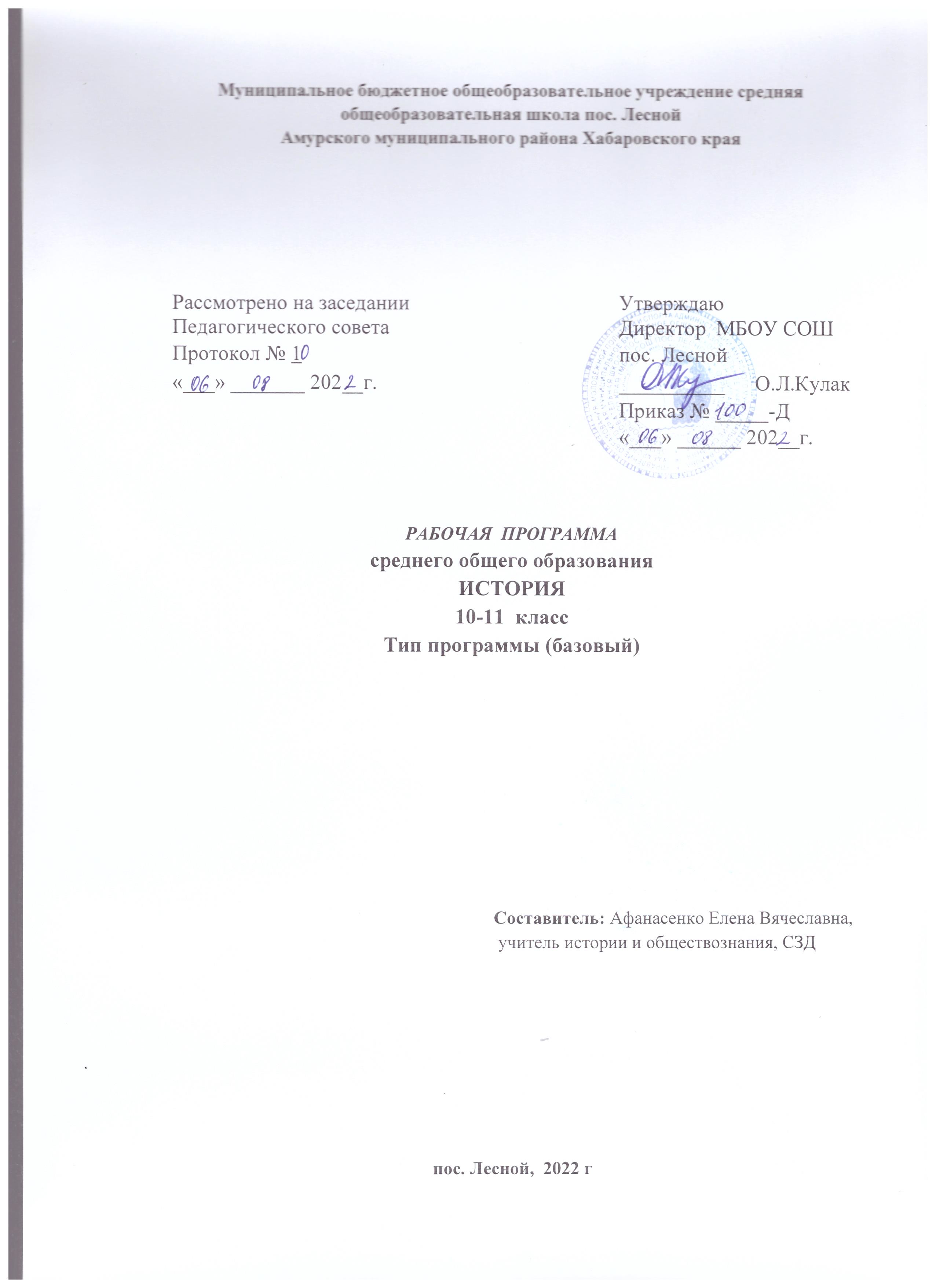 Рабочая программа по истории 10-11 класса составлена на основе следующих нормативных документов:- ФЕДЕРАЛЬНЫЙ ГОСУДАРСТВЕННЫЙ ОБРАЗОВАТЕЛЬНЫЙ СТАНДАРТ СРЕДНЕГО ОБЩЕГО ОБРАЗОВАНИЯ, 2016 Г - ПРИМЕРНАЯ ОСНОВНАЯ ОБРАЗОВАТЕЛЬНАЯ ПРОГРАММА СРЕДНЕГО ОБЩЕГО (ПОЛНОГО) ОБРАЗОВАНИЯ, ОДОБРЕННАЯ РЕШЕНИЕМ ФЕДЕРАЛЬНОГО УЧЕБНО-МЕТОДИЧЕСКОГО ОБЪЕДИНЕНИЯ ПО ОБЩЕМУ ОБРАЗОВАНИЮ, протокол от 28 июня 2016 года № 2/16-з - ОСНОВНАЯ ОБРАЗОВАТЕЛЬНАЯ ПРОГРАММА СРЕДНЕГО ОБЩЕГО ОБРАЗОВАНИЯ МБОУ СОШ пос. Лесной Программа 10 класса ориентирована на использование учебников: 1. Н.В. Загладин, Л.С. Белоусов Всеобщая история. Новейшая история: учебник для 10 класса общеобразовательных учреждений.- М.: ООО «Русское слово – учебник, 2018. – 264 с. – (ФГОС. Инновационная школа). 2. О.В. Волобуев, С.П. Карпачев, В.А. Клоков История России: учебник для 10 класса общеобразовательных учреждений.- М.: ООО «Дрофа» Вертикаль – учебник, 2018. – 264 с. – (ФГОС. Инновационная школа).Программа 11 класса ориентирована на использование учебника: учебник «Россия в мире. С древнейших времен до начала ХХ века». Базовый уровень. 11 класс: учебник / О.В. Волобуев, А.В. Абрамов, С.П. Карпачев и др. – 2-е изд., стереотип. – М.: Дрофа, 2020. – 430 с.  Цели курса:1. образование, воспитание и развитие личности школьника, способного к самоидентификации и определению своих ценностных приоритетов на основе осмысления исторического опыта своей страны и человечества в целом, активно и творчески применяющего исторические знания в учебной и социальной деятельности;2. усвоение значимости периода зарождения, становления и развития идей гуманизма, демократии, ценности прав и свобод человека, законности; проявления и развития капиталистических отношений и их качественного преобразования в истории стран и народов Европы, Азии, и России в частности, а так же их места в истории мировой цивилизации;Задачи курса:1. формирование личности, способной к национальной, культурной самоидентификации. Определению своих ценностных приоритетов, активному применению полученных исторических знаний не только в образовательном процессе, но и в повседневной жизни;2. воспитание толерантности, уважения интереса к разнообразию культур народов Европы, Азии, Африки и Америки, их взаимодействию в Новое время.3. овладение знаниями об основных событиях и процессах эпохи Нового времени в социальной, экономической, политической, духовной и нравственной сферах и соотнесение их с развитием российского общества; понимание ими места и роли Российской империи во всемирно-историческом процессе, значения наследия этого периода для современного общества;4. овладение учащимися основными знаниями по истории России, воспитание учащихся в духе патриотизма, уважения к истории России и гордости за героические свершения предков;5. развитие способности учащихся анализировать информацию, содержащуюся в исторических источниках по истории;6. формирование у школьников умения применять знания по истории России для осмысления сущности современных общественных явлений.10 классПланируемые результаты.Личностные результаты:	осознание своей идентичности как гражданина страны, члена семьи, этнической и религиозной группы, локальной и региональной общности; эмоционально положительное принятие своей этнической идентичности;	познавательный интерес к прошлому своей страны	освоение гуманистических традиций и ценностей современного общества, уважение прав и свобод человека; 	изложение своей точки зрения, её аргументация в соответствии с возрастными возможностями;	уважительное отношение к прошлому, к культурному и историческому наследию через понимание исторической обусловленности и мотивации поступков людей предшествующих эпох;	уважение к народам России и мира и принятие их культурного многообразия, понимание важной роли взаимодействия народов в процессе формирования древнерусской народности;	следование этическим нормам и правилам ведения диалога; 	формирование коммуникативной компетентности;	обсуждение и оценивание своих достижений, а также достижений других;	расширение опыта конструктивного взаимодействия в социальном общении;	осмысление социально-нравственного опыта предшествующих поколений, способность к определению своей позиции и ответственному поведению в современном обществе.Метапредметные результаты изучения истории включают следующие умения и навыки:	способность сознательно организовывать и регулировать свою деятельность - учебную, общественную и др.; 	формулировать при поддержке учителя новые для себя задачи в учёбе и познавательной деятельности;	соотносить свои действия с планируемыми результатами, осуществлять контроль своей деятельности в процессе достижения результата;	овладение умениями работать с учебной и внешкольной информацией (анализировать и обобщать факты, составлять простой и развёрнутый план, тезисы, конспект, формулировать и обосновывать выводы и т.д.), использовать современные источники информации, в том числе материалы на электронных носителях;	привлекать ранее изученный материал для решения познавательных задач;	логически строить рассуждение, выстраивать ответ в соответствии с заданием; 	применять начальные исследовательские умения при решении поисковых задач;	решать творческие задачи, представлять результаты своей деятельности в различных формах (сообщение, эссе, презентация, реферат и др.);	организовывать учебное сотрудничество и совместную деятельность с учителем и сверстниками, работать индивидуально и в группе; 	определять свою роль в учебной группе, вклад всех участников в общий результат;	активно применять знания и приобретённые умения, освоенные в школе, в повседневной жизни и продуктивно взаимодействовать с другими людьми в профессиональной сфере и социуме;	критически оценивать достоверность информации (с помощью учителя), собирать и фиксировать информацию, выделяя главную и второстепенную.Предметные результаты:	определение исторических процессов, событий во времени, применение основных хронологических понятий и терминов (эра, тысячелетие, век);	установление синхронистических связей истории Росии и стран Европы и Азии; 	составление и анализ генеалогических схем и таблиц;	применение понятийного аппарата и приемов исторического анализа для раскрытия сущности и значения событий и явлений прошлого и современности в курсах всеобщей истории;	овладение элементарными представлениями о закономерностях развития человеческого общества;	использование знаний о территории и границах, географических особенностях, месте и роли России во всемирно-историческом процессе в изучаемый период;	использование сведений из исторической карты как источника информации;	описание условий существования, основных занятий, образа жизни людей в Новейшее время, памятников культуры, событий новейшей истории;	понимание взаимосвязи между природными и социальными явлениями;	высказывание суждений о значении исторического и культурного наследия восточных славян и их соседей;	описание характерных, существенных черт форм государственного устройства современных государств, положения основных групп общества, религиозных верований людей;	поиск в источниках различного типа и вида информации о событиях и явлениях прошлого; 	анализ информации, содержащейся в исторических документах;	использование приёмов исторического анализа;	понимание важности для достоверного изучения прошлого комплекса исторических источников, специфики учебно-познавательной работы с этими источниками;	оценивание поступков, человеческих качеств на основе осмысления деятельности исторических личностей исходя из гуманистических ценностных ориентаций, установок;	сопоставление (при помощи учителя) различных версий и оценок исторических событий и личностей; 	систематизация информации в ходе проектной деятельности;	поиск и оформление материалов древней истории своего края, региона, применение краеведческих знаний при составлении описаний исторических и культурных памятников на территории современной России;	личностное осмысление социального, духовного, нравственного опыта периода Российской империи;	уважение к русской культуре и культуре других народов, понимание культурного многообразия народов Евразии в изучаемый период, личностное осмысление социального, духовного, нравственного опыта народов России.Содержание курса ВСЕОБЩАЯ ИСТОРИЯ в 10 классеПервая мировая война и ее итоги. 2 часаПротиворечия между сильнейшими странами мира в начале века. Причины Первой мировой войны и подготовка к ней.. Начало Первой мировой войны. Планы сторон в начале войны. План Шлиффена. Основные фронты и ход военных действий в первый год войны. Битва на реке Марне. Наступление русских войск в Восточной Пруссии и их поражение. Успешное наступление русских в Галиции. Срыв германского плана ведения войны. Война на два фронта. Отступление русской армии. Значение Восточного фронта. Переход к позиционной войне. Битва на реке Сомме. Оформление Четверного союза Германии, Австро-Венгрии, Османской империи и Болгарии. Верденское сражение. Борьба на истощение. Ютландское морское сражение.Экономическое и политическое положение воюющих стран. Введение государственного регулирования производства и распределения. Обязательная трудовая повинность. Основные фронты и ход военных действий во второй год войны. Брусиловский прорыв. Причины вступления в войну США и изменение соотношения сил в пользу Антанты. Революционные события в России и их влияние на ход военных действий. Брестский мир. Экономическое и военное истощение Германии.Революция в Германии и подписание Компьенского перемирия. Поражение стран Четверного союза. Итоги и последствия Первой мировой войны.Образование новых национальных государств. Распад Российской, Германской, Австро-Венгерской и Османской империй. Принцип правительства В. И. Ленина — «право наций на самоопределение вплоть до отделения». Предоставление независимости Финляндии, Польше, Украине, странам Прибалтики и Закавказья. Карл Маннергейм. Советско-польская война и поражение Красной армии под Варшавой. Демократическая революция в Австро-Венгрии.Создание республики Чехословакия и Королевства сербов, хорватов и словенцев. Ноябрьская революция в Германии и провозглашение республики.Веймарская республика и завершение революции в Германии. Подавление советской власти в Венгрии и установление в стране антикоммунистической диктатуры Миклоша Хорти. Революционное движение в мире и образование Коминтерна. Образование Турецкой республики.Ведущие державы Запада между мировыми войнами. 6 часовПланы послевоенного устройства мира.. Парижская мирная конференция. Страны Антанты и большевистская Россия. Версальский договор и создание Версальской системы. Рапалльское соглашение и признание СССР Вашингтонская конференция. Урегулирование международных отношений в бассейне Тихого океана и ограничение морских вооружений. Противоречия Версальско-Вашингтонской системы.Идеи государственного регулирования экономики, разработанные Джоном Кейнсом. Экономический подъем. Ускорение технического прогресса в послевоенный период. Возникновение массового общества. Демократизация общественной жизни в Европе. Всеобщая забастовка в Великобритании. Политика социального партнерства, проводимая социал-демократическими партиями. Развитие культуры в послевоенный период. Причины формирования авторитарных режимов. Авторитарные режимы в Болгарии и Испании. Фашистский режим в Италии Поражение фашистов во Франции.Распад Китая на самостоятельные провинции во главе с милитаристами. Борьба за объединение Китая и освобождение страны от полуколониальной зависимости. Махатма Ганди во главе антиколониальной борьбы в Индии.Начало Великой депрессии. Особенности мирового кризиса. Экономические причины Великой депрессии. Варианты выхода из кризиса: тоталитаризм или демократическое общество с государственным регулированием. Франклин Делано Рузвельт. «Новый курс». Усиление роли государства в экономике стран Европы и Латинской Америки. Демократический вариант регулирования экономики государством.Нарастание агрессии в мире. Образование «очагов войны». Наступление нацистов в Германии. Адольф Гитлер и расистские, человеконенавистнические идеи. Фашистский режим в Германии. Нарушение Германией условий Версальского договора и создание военной промышленности. Политика Великобритании и Франции, направленная на «умиротворение» агрессора. Провал попытки СССР создать систему коллективной безопасности в Европе. Гражданская война в Испании. Франкистский режим в Испании. Оккупация Германией Чехословакии и захват Италией Албании. Пакт Молотова—Риббентропа и его последствия. Территориальные изменения в Европе к началу Второй мировой войны.Человечество во Второй мировой войне. 3 часаПричины и характер нового мирового конфликта. Начало Второй мировой войны. Нападение Германии на Польшу. «Странная война» на Западном фронте. Разгром вермахтом союзников во Франции. «Линия Мажино». Битва за Англию. Военные действия на Балканах и в Северной Африке. Обострение противоречий между Германией и СССР. Территориальные захваты СССР. Советско-финляндская война и ее итоги. «Линия Маннергейма». Включение в состав СССР Эстонии, Латвии и Литвы. Подписание Германией, Италией и Японией Тройственного пакта.Подготовка А. Гитлера к нападению на СССР. План «Барбаросса». Нападение Германии на СССР. Великая Отечественная война — составная часть Второй мировой. Причины военных неудач Красной армии в начале войны. Контрнаступление Красной армии под Москвой и первое крупное поражение немецкой армии. Складывание Антигитлеровской коалиции. Поставки в СССР вооружения и продовольствия Великобританией и США. Нападение Японии на Перл-Харбор и вступление в войну США. Завершение формирования Антигитлеровской коалиции. Атлантическая хартия. Декларация Объединенных наций. Развертывание военных действий в Тихом океане. Военные действия на советско-германском фронте и их влияние на успехи союзников на других фронтах. Сталинградская битва и начало коренного перелома в ходе мировой войны. Г. К. Жуков. Военные действия в Северной Африке и на Тихом океане. Бернард Монтгомери и капитуляция немецко-итальянских войск в Северной Африке. Битва за Атлантику. Капитуляция Италии. Положение жителей в оккупированных фашистами странах.. Антифашистское движение Сопротивления во Франции и других странах. Значение решений Тегеранской конференции. «Большая тройка». Второй фронт. Открытие второго фронта, высадка союзников в Нормандии. Наступление советских войск и освобождение Восточной Европы. Подъем антифашистской борьбы. Восстания в Польше и Словакии. Наступление немецкой армии в Арденнах. Крымская конференция и значение ее решений для послевоенной Европы. Берлинская операция советских войск и капитуляция Германии. Ядерная бомбардировка Хиросимы и Нагасаки. Вступление СССР в войну против Японии. Разгром Японии и завершение войны на Дальнем Востоке. Потсдамская конференция и итоги войны. Важнейшие решения союзников в отношении поверженной Германии. Суды над военными преступниками. Международный трибунал в Нюрнберге. Цена победы над фашизмом. Создание Организации Объединенных Наций (ООН).Мировое развитие и международные отношения в годы «холодной войны». 2 часаФормирование биполярного мира. Противоречия между союзниками по Антигитлеровской коалиции. Особенности проявления «холодной войны» в послевоенном мире. Создание военно-политических союзов — Организации Североатлантического договора (НАТО) и Организации Варшавского договора (ОВД). Установление коммунистических диктатур в Восточной Европе. Возрастание влияния коммунистов в странах Восточной Европы. Создание Совета экономической взаимопомощи (СЭВ). Раскол Германии на Федеративную Республику Германии (ФРГ), Западный Берлин и Германскую Демократическую Республику (ГДР). Советско-югославский конфликт.Испытание первой советской атомной бомбы. Создание в США и СССР термоядерных устройств. Достижение ракетно-ядерного паритета. Международные отношения после смерти И. В. Сталина .Суэцкий кризис и обострение отношений между сверхдержавами.«Новые рубежи» американского президента Джона Кеннеди .Берлинский кризис. Карибский кризис и его разрешение. Договор о запрещении испытаний ядерного оружия в трех средах. Гражданская война в Китае. Корейская война. Провозглашение Демократической Республики Вьетнам.. Американское вмешательство во Вьетнаме. Причины и последствия советско-китайского конфликта. Советско-американские соглашения об ограничении стратегических вооружений и их значение. Договор об ограничении стратегических вооружений (ОСВ-1). Встреча Ричарда Никсона и Л. И. Брежнева и отказ сверхдержав от применения силы.. Совещание по безопасности и сотрудничеству в Европе. Основные положения Заключительного акта совещания в Хельсинки. Создание Организации по безопасности и сотрудничеству в Европе (ОБСЕ). Договор ОСВ_2. Ратификация. Ракетный кризис и новый виток конфронтации. Вторжение СССР в Афганистан и возвращение к политике «холодной войны». Международные последствия войны в Афганистане.Мир во второй половине 20 – начале 21 века. 4 часаОсновные черты «общества потребления». Новая стадия в развитии государственно-монополистического индустриального общества. Совет Европы. Европейское объединение угля и стали. Образование Европейского экономического сообщества (ЕЭС). «Западногерманское экономическое чудо». Возникновение Пятой республики во Франции. Колониальные противоречия как препятствие для европейской интеграции. Консервативная и трудовая Великобритания. Распад британской колониальной системы.Проблема прав человека в странах Запада. Всеобщая декларация прав человека. Новые течения в идеологии и культуре стран Запада.Изменения в художественной культуре. Социально-политический кризис во Франции.Социальный кризис в странах Запада и его значение. Последствия «бурных шестидесятых» для стран Запада. Информационная революция. Компьютеризация. Научно-техническая революция. Арабо-израильская война и начало энергетического кризиса в странах Запада. Эмбарго. Организация стран — экспортеров нефти (ОПЕК). Проявление острого энергетического и экономического кризиса. Социальные причины экологического кризиса. Общественно-политическое движение «зеленых». Изменение социальной структуры стран Запада в результате информационно-технологической революции. Демократизация стран Запада и терроризм. Демократические преобразования на юге Европы. Неоконсервативная политика в Великобритании. Неоглобализм. Страны Запада на рубеже веков. «Золотой миллиард». Введение единой европейской валюты.Основные черты «реального социализма» в странах Восточной Европы. Социально-экономические и культурные достижения социалистических стран. Кризис режима «народной демократии» в Польше. Освободительное движение в Венгрии. «Пражская весна». Александр Дубчек.«Доктрина Брежнева» и оккупация Чехословакии войсками стран Варшавского договора. Движение «Солидарность» в ПольшеПодъем рабочего движения и введение в Польше военного положения.Особенности югославской модели социализма. Строительство социализма в Китае. Экономические успехи Китая. Коммунистический режим в Северной Корее. Политика опоры на собственные силы. Политические и экономические проблемы КНДР.Демократические революции в Восточной Европе. Воссоединение германского народа и образование единого германского государства — ФРГ. «Шоковая терапия» и результаты радикальных реформ. Роспуск Варшавского договора и СЭВ. Распад СССР и создание Содружества Независимых Государств (СНГ). Распад Югославии и войны на Балканах. Межнациональные конфликты в бывшей Югославии. Проблема Косово. Восточная Европа на рубеже веков. «Цветные революции» в бывших советских республиках.Пути модернизации в Азии, Африке и Латинской Америке . 5 часовПоложение стран Латинской Америки в середине прошлого века. Пути дальнейшего развития: реформы или революция. Переход Кубы к социалистическому развитию.Реформы в странах Латинской Америки. Диктаторские режимы в странах Южной Америки.Причины и этапы крушения колониальной системы после Второй мировой войны. Организация африканского единства (ОАЕ). Проблемы независимых африканских государств. Причины неудач при создании демократических режимов в крупных африканских государствах. Диктаторские режимы в странах Африки. Запад и СССР в конфликте Эфиопии и Сомали. Этнические конфликты в странах Африки.Арабские страны и возникновение государства Израиль. Военные перевороты в Египте, Сирии, Ираке и Ливии. Арабо-израильские войны и мирное урегулирование на Ближнем Востоке. Исламская революция в Иране.Обретение независимости странами Южной Азии. Проблемы Индии после обретения независимости.Страны Юго-Восточной Азии после войны в Индокитае. Влияние СССР на внутреннюю и внешнюю политику стран Индокитая.Положение Японии после Второй мировой войны. Восстановление суверенитета Японии и проблема Курильских островов. Мирная конференция в Сан-Франциско и отказ СССР от подписания мирного договора с Японией. «Северные территории». Японское «экономическое чудо». Особенности модернизации в странах Юго-Восточной Азии. «Тихоокеанские драконы» — Тайвань, Сингапур.Наука и культура в 20-21 вв. 1 часПроблемы мирового развития в начале третьего тысячелетия. 1 часСодержание курса ИСТОРИЯ РОССИИ в 10 классеВведение 1часРОССИЯ В ГОДЫ ВЕЛИКИХ ПОТРЯСЕНИЙ 10 часовНа фронтах Первой мировой войны. Россия и мир накануне 1 мировой войны. Вступление России в войну. Боевые действия на австро-германском и Кавказском фронтах, взаимодействие с союзниками по Антанте. Неудача в Восточно-Прусской операции. Успехи 1914 г. Отступление русской армии в 1915 г. Брусиловский прорыв и его значение. Состояние армии. Массовый героизм воинов Людские потери. Тяготы окопной жизни и изменения в настроениях солдат. Политизация и начало морального разложения армии.Власть, экономика и общество в условиях войны. Война и экономика. Формирование военно-промышленных комитетов. Финансовые и транспортные проблемы. Пропаганда патриотизма и восприятие войны обществом. Содействие гражданского населения армии и создание общественных организаций помощи фронту. Земгор. Благотворительность. Взаимоотношения представительной и исполнительной ветвей власти. «Прогрессивный блок» и его программа. Отношение социалистов к войне: оборонцы, интернационалисты и пораженцы Нарастание экономического кризиса и смена общественных настроений: от патриотического подъема к усталости от войны и отчаянию. Рост революционных настроений. Война как революционизирующий фактор.Народное восстание в Петрограде. Падение монархии. Основные этапы и хронология революции 1917 г. Февраль— март: восстание в Петрограде и падение монархии. Движущие силы революционных событий. Роль Петроградского гарнизона в восстании. Генералитет и события в столице. Отречение Николая II от власти. Конец Российской империи. Формирование Временного правительства и программа его деятельности. Г. Е. Львов. Петроградский Совет рабочих и солдатских депутатов и его декреты. Приказ № 1. Революционная эйфория. Временное правительство и нарастание общенационального кризиса. Весна—лето: «зыбкое равновесие» политических сил при росте влияния большевиков. «Апрельские тезисы» В. И. Ленина. Нота Милюкова, правительственный кризис и формирование коалиции либералов и умеренных социалистов. I Всероссийский съезд Советов. Про вал наступления на фронте. Июльский кризис и конец «двоевластия». Новый состав правительства. А. Ф. Керенский. Православная церковь. Собор и восстановление патриаршества. Выступление генерала Л. Г. Корнилова против Временного правительства. 1 сентября 1917 г.: провозглашение России республикой.Большевики захватывают власть. Объективные и субъективные причины обострения экономического и политического кризисов. Большевизация Советов. Курс партии Ленина на вооруженное восстание. Деятельность ВРК Петроградского Совета. Л. Д. Троцкий. Вооруженное восстание в Петрограде. Свержение Временного правительства и взятие власти большевиками. II Всероссийский съезд Советов. Декрет о мире и декрет о земле. Формирование Совета народных комиссаров. ВЦИК Советов. ВЧК по борьбе с контрреволюцией и саботажем. Создание Высшего совета народного хозяйства (ВСНХ). В. И. Ленин как политический деятель. Создание коалиционного правительства большевиков и левых эсеров.Первые революционные преобразования большевиков и Брестский мир. Диктатура пролетариата как главное условие социалистических преобразований. Первые мероприятия большевиков в политической и экономической сферах. Слом старого и создание нового госаппарата. Советы как форма власти. Отделение Церкви от государства и школы от Церкви. Введение восьмичасового рабочего дня. Положение о рабочем контроле. Национализация промышленности. Принципы наделения крестьян землей. Созыв и разгон Учредительного собрания. III Всероссийский съезд Советов. Принятие Конституции РСФСР. Переговоры с Германией и ее союзниками. Заключение Брестского мира. Последствия подписания договора в Бресте.45Гражданская война и «военный коммунизм». Причины, этапы и основные события Гражданской войны. Военная интервенция. Политика «военного коммунизма». Продовольственная диктатура. Продразверстка, создание продотрядов и комбедов. Принудительная трудовая повинность, сокращение роли денежных расчетов и административное распределение товаров и услуг. Ущемление прав Советов в пользу чрезвычайных органов — ЧК, комбедов и ревкомов. Формирование основных очагов сопротивления большевикам. Палитра антибольшевистских сил: их характеристика и взаимоотношения. Идеология Белого движения. Создание регулярной Красной армии. Реввоенсовет. Использование военспецов. Восстание Чехословацкого корпуса — начало фронтовой Гражданской войны. Выступление левых эсеров. Террор «красный» и «белый» и его масштабы. Убийство царской семьи. Победы Красной армии в 1918—1919 гг. Красные полководцы (М. В. Фрунзе, М. Н. Тухачевский, С. М. Буденный и др.). Советско-польская война. Поражение армии П. Н. Врангеля в Крыму. Повстанчество в Гражданской войне. Крестьянские восстания 1921 г. Выступление моряков Кронштадта. Последние отголоски Гражданской войны в регионах в конце 1921—1922 г. Причины победы Красной армии в Гражданской войне. Гражданская война как общенациональная катастрофа. Человеческие потери.Культура и быт революционной эпохи. Российская революция в общественном сознании. Общемировое значение российских событий. Коминтерн.Повседневная жизнь и общественные настроения. Новый быт: летосчисление, праздники, имена. Антирелигиозная пропаганда и секуляризация жизни общества. Законодательное закрепление равноправия полов. Проблема массовой детской беспризорности. Влияние военной обстановки на психологию населения. «Несвоевременные мысли» М. Горького. Эмиграция и формирование Русского зарубежья. Борьба с неграмотностью. Строительство новой школы. А. В. Луначарский. Пролетаризация вузов, организация рабфаков. Достижения ученых. Разработка плана ГОЭЛРО. Наглядная агитация и массовая пропаганда коммунистических идей. Создание Пролеткульта. План монументальной пропаганды. «Окна сатиры РОСТА». Театр и кинематограф.46СОВЕТСКИЙ СОЮЗ В 1920—1930-е годы 7 часовНэп, СССР и Сталин. Отказ большевиков от военного коммунизма и переход к новой экономической политике (нэп). Использование рыночных механизмов и товарно-денежных отношений для улучшения экономической ситуации. Замена продразверстки в деревне единым продналогом. Иностранные концессии. Стимулирование кооперации. Финансовая реформа 1922—1924 гг. Создание Госплана. Результаты введения нэпа. Восстановление экономики. Голод 1921—1922 гг. и его преодоление. Реквизиция церковного имущества, сопротивление верующих и преследование священнослужителей. Ликвидация небольшевистских партий и установление в СССР однопартийной политической системы. Смерть В. И. Ленина иборьба за власть. Ситуация в партии и возрастание роли партийного аппарата. Роль И. В. Сталина в создании номенклатуры. Ликвидация оппозиции внутри ВКП(б) к концу 1920-х годов. Предпосылки и значение образования СССР. Дискуссия о путях формирования союзного государства. Принятие Конституции СССР в 1924 г. Создание новых национальных образований в 1920-е годы.Индустриализация и коллективизация. «Великий перелом». Перестройка экономики на основе командного администрирования. Форсированная индустриализация: источники, региональная и национальная специфика. Ликвидация частной торговли и предпринимательства. Пятилетние планы развития народного хозяйства. Крупнейшие стройки первых пятилеток в Центре и национальных республиках. Создание новых отраслей промышленности. Иностранные специалисты и технологии на стройках СССР. Коллективизация сельского хозяйства и ее трагические последствия. Раскулачивание. Сопротивление крестьян. Становление колхозного строя. Национальные и региональные особенности коллективизации. Кризис снабжения и введение карточной системы. Голод в СССР в 1932—1933 гг.СССР во второй половине 1930-х годов. Превращение СССР в индустриально-аграрную державу. Ликвидация безработицы. Милитаризация народного хозяйства, ускоренное развитие военной промышленности. Использование труда заключенных. Результаты, цена и издержкимодернизации. Колхозная деревня. Завершение коллективизации. Создание МТС. Устав сельскохозяйственной артели. Трудодни. Повинности колхозников. Личные подсобные хозяйства. Конституция СССР 1936 г. Система органов государственной власти. Роль ВКП(б) в жизни общества. Новые союзные республики.Утверждение культа личности И. В. Сталина. Партийные органы как инструмент сталинской политики. Соратники Сталина. Права и свободы советских людей в законах и в действительности. Органы госбезопасности и их роль в поддержании диктатуры Сталина. ГУЛАГ. Массовые политические репрессии 1937—1938 гг. «Национальные операции» НКВД. Результаты репрессий.Советское общество. Из деревни в город: ускорение урбанизации. Новые города и поселки. Рост численности рабочего класса. Кардинальное изменение в образе жизни крестьянства. Ликвидация сельской общины и социального типа крестьянина-собственника. Способы переселения из деревни в город. Введение паспортной системы. Ликвидация безработицы. Формирование рабочих и инженерных кадров. Рост социального слоя управленцев. Складывание партийной номенклатуры. Система распределения продуктов и промтоваров. Общественный энтузиазм периода первых пятилеток. Социалистическое соревнование. Ударники и стахановцы. Учреждение звания Герой Труда. Ужесточение производственной дисциплины. Формирование человека нового типа. Пропаганда коллективистских ценностей. Рекорды летчиков. Эпопея «челюскинцев». Учреждение звания Герой Советского Союза. Военно-спортивные организации. Открытие ВСХВ. Наступление на религию. Патриарх Тихон. «Союз воинствующих безбожников». Обновленческое движение в Церкви.Наука и культура Страны Советов. Культурная революция. Борьба с безграмотностью. От обязательного начального образования — к массовой средней школе. Рост числа вузов и техникумов. Идеологическое давление на интеллигенцию. Репрессии против ученых. Академия наук СССР. Создание новых научных центров: ВАСХНИЛ, ФИАН и др. Выдающиеся ученые и конструкторы гражданской и военной техники. Освоение Арктики. Установление жесткого государственного контроля над сферой литературы и искусства. Создание творческих союзов и их роль в пропаганде советской культуры. Социалистический реализм как художественный метод. Советский кинематограф. Переход к звуковому кино. Выдающиеся режиссеры и актеры. С. М. Эйзенштейн. «Чапаев» С. Д. и Г. Н. Васильевых. Музыка. Д. Д. Шостакович. Жанр массовой песни.Живопись и скульптура: от авангарда к соцреализму. В. И. Мухина. Архитектура: от конструктивизма к сталинскому неоклассицизму. А. А. Щусев.Внешняя политика СССР. 1919 год — август 1939 года. Особенности и основные направления внешней политики Советского государства. Деятельность Коминтерна как инструмента мировой революции. Проблема «царских долгов». Генуэзская конференция. Рапалльский договор. Укрепление позиций страны на международной арене. Усиление международной напряженности в конце 1920-х — начале 1930-х годов. «Военная тревога» 1927 г. Конфликт на КВЖД. Возрастание угрозы мировой войны. Борьба СССР за создание системы коллективной безопасности. Вступление СССР в Лигу Наций. СССР и война в Испании. Вооруженные конфликты на озере Хасан, реке Халхин-Гол и ситуация на Дальнем Востоке в конце 1930-х годов. Мюнхенский договор 1938 г. и угроза международной изоляции СССР. Заключение договора о ненападении между СССР и Германией в 1939 г.Внешняя политика СССР. Сентябрь 1939 года — июнь 1941 года. Начало Второй мировой войны. Поражение польской армии. Вступление Красной армии на территорию Польши. Включение Западной Украины и Западной Белоруссии в состав СССР. Советско-финляндская война. Причины и повод. Результат и цена «Зимней войны». Присоединение Прибалтики и Бессарабии. Преобразования на новых территориях. Репрессии против населения присоединенных областей. Советско-германские отношения. Экономическое сотрудничество. Противоречия. Назревание новой войны.ВЕЛИКАЯ. ОТЕЧЕСТВЕННАЯ. СВЯЩЕННАЯ 7 часовТрагическое начало. План «Барбаросса». Идеологические основы развязывания гитлеровской Германией войны против СССР. План «молниеносной войны». Вторжение войск Германии на территорию СССР. Брестская крепость. Массовый героизм советских воинов — представителей всех народов СССР. Причины поражений Красной армии на начальном этапе войны. Смоленское сражение. Наступление советских войск под Ельней. Начало блокады Ленинграда. Оборона Одессы и Севастополя. Срыв гитлеровских планов «молниеносной войны». Чрезвычайные меры руководства страны, образование Государственного комитета обороны. И. В. Сталин — Верховный главнокомандующий. Генеральный штаб. Создание дивизий народного ополчения. Восстановление патриаршества. Наступление гитлеровских войск. Москва на осадном положении. Парад 7 ноября на Красной площади. Переход в контрнаступление и разгром немецкой группировки под Москвой. Г. К. Жуков. И. С. Конев. К. К. Рокоссовский. Наступательные операции Красной армии зимой—весной 1942 г. Итоги Московской битвы. Перестройка экономики на военный лад. Эвакуация предприятий, населения и ресурсов. Введение военной дисциплины на производстве и транспорте.Коренной перелом. Военные действия весной—летом 1942 г. Поражение советских войск под Харьковом и в Крыму. Битва за Кавказ. Оборона Сталинграда. Приказ № 227. Герои обороны. Контрнаступление советских войск и окружение неприятельской группировки под Сталинградом. А. В. Василевский. Разгром окруженных под Сталинградом гитлеровцев. Итоги и значение победы Красной армии под Сталинградом. Битва на Курской дуге. Соотношение сил. Провал немецкого наступления. Танковые сражения под Прохоровкой и Обоянью. Переход советских войск в наступление. Итоги и значение Курской битвы. Освобождение Левобережной Украины и форсирование Днепра. Освобождение Киева. Итоги наступления Красной армии летом—осенью 1943 г. Блокада Ленинграда. Героизм и трагедия гражданского населения. Эвакуация ленинградцев. Дорога жизни. Прорыв блокады в январе 1943 г. Значение героической обороны Ленинграда.Человек и война: по обе стороны фронта. Перестройка экономики на военный лад. Эвакуация предприятий, населения и ресурсов. Трудовой подвиг народа. Роль женщин и подростков в промышленном и сельскохозяйственном производстве. Самоотверженный труд ученых. Помощь населения фронту. Добровольные взносы в фонд обороны. Военно-техническое оснащение Красной армии. Оружие Победы. Конструкторы военной техники. Организаторы военного хозяйства. Повседневность в тылу. Военная дисциплина на производстве. Карточная система и нормы снабжения в городах. Положение в деревне. Стратегии выживания в городе и на селе. Вклад творческой интеллигенции в Победу. Советские писатели, композиторы, художники в условиях войны. Песня «Священная война» — призыв к сопротивлению врагу. Фронтовые корреспонденты. Выступления фронтовых концертных бригад. Песенное творчество и фольклор. Седьмая симфония Д. Д. Шостаковича. Кино военных лет. Государство и Церковь в годы войны. СССР и союзники. Проблема Второго фронта. Ленд-лиз. Тегеранская конференция 1943 г. Нацистский оккупационный режим. «Генеральный план Ост». Массовые преступления гитлеровцев против советских граждан. Лагеря уничтожения. Холокост. Угон советских людей в Германию. Разграбление и уничтожение культурных ценностей. Сотрудничество с врагом: формы, причины, масштабы. Создание гитлеровцами воинских формирований из советских военнопленных. Развертывание массового партизанского движения. П. К. Пономаренко, С. А. Ковпак, А. Ф. Федоров. Антифашистское подполье в оккупированных крупных городах. Значение партизанской и подпольной борьбы для победы над врагом. Начало массового сопротивления врагу. Восстания в нацистских лагерях. Развертывание партизанского движения.1944: год изгнания врага. Планы советского командования на 1944 год. Ликвидация блокады Ленинграда. Освобождение Правобережной Украины и Крыма. Н. Ф. Ватутин. Борьба с УПА. Выход советских войск к западной границе СССР. Открытие Второго фронта в Нормандии.Наступление советских войск в Белоруссии и Прибалтике. Завершение освобождения территории СССР. Освободительная миссия Красной армии в Европе (Румыния, Болгария, Югославия, Венгрия, Чехословакия, Польша). Варшавское восстание.Год победы: капитуляция Германии и Японии. Военные действия на заключительном этапе Великой Отечественной войны. Висло-Одерская операция. Восточно-Прусская операция. Битва за Берлин. Освобождение Вены и Праги. Боевое содружество советской армии и войск стран антигитлеровской коалиции. Встреча на Эльбе. Капитуляция Германии. Крымская (Ялтинская) и Потсдамская (Берлинская) конференции глав союзных держав. Создание ООН. Вступление СССР в войну с Японией. Разгром Квантунской армии. Капитуляция Японии. Итоги Великой Отечественной и Второй мировой войн. Решающий вклад СССР в победу антигитлеровской коалиции. Цена Победы. Людские и материальные потери. Подвиг народа в войне.АПОГЕЙ И КРИЗИС СОВЕТСКОЙ ВЛАСТИ 11 ЧАСОВПоздний сталинизм и послевоенное возрождение страны. Влияние последствий войны на общество. Послевоенные ожидания и настроения. Эйфория Победы. Разруха. Демобилизация армии. Репатриация. Рост беспризорности. Рост преступности. Ресурсы и приоритеты восстановления. Демилитаризация экономики. Восстановление индустриального потенциала страны. Сельское хозяйство. Положение на потребительском рынке.Голод 1946—1947 гг. Денежная реформа и отмена карточной системы в 1947 г. И. В. Сталин и его окружение. Ужесточение административно-командной системы. Усиление идеологического контроля. Послевоенные репрессии. «Ленинградское дело». Борьба с космополитизмом. «Дело врачей». Дело Еврейского антифашистского комитета. Образование и наука. Советский «атомный проект», его успехи и значение. И. В. Курчатов. Т. Д. Лысенко. Культура под гнетом идеологии. Постановление о журналах «Звезда» и «Ленинград».Внешняя политика в послевоенные годы и начало «холодной войны». Рост влияния СССР на международной арене. Главные направления внешней политики Советского Союза. Начало «холодной войны». «Доктрина Трумэна» и «План Маршалла». Формирование биполярного мира. Создание военно-политических блоков. Гонка вооружений. Роль Советского Союза в установлении коммунистических режимов в странах Восточной Европы и Азии. Взаимоотношения со странами «народной демократии». Создание СЭВ. Договор о дружбе с Китаем. Создание Комиинформа. Разрыв отношений с Югославией. СССР и Израиль. Военно-политические конфликты. Берлинский кризис, образование ФРГ и ГДР. Корейская война.52«Оттепель»: смена политического режима. Смена политического курса. Смерть И. В. Сталина и настроения в обществе. Борьба за власть в советском руководстве. Г. М. Маленков. Отстранение от власти Л. П. Берии. Переход политического лидерства к Н. С. Хрущеву. Первые признаки наступления «оттепели» в политике, экономике, культурной сфере. Начало критики сталинизма. XX съезд КПСС и разоблачение культа личности И. В. Сталина. Частичная десталинизация: содержание и противоречия. Начало реабилитации жертв массовых политических репрессий и смягчение политической цензуры. Возвращение депортированных народов. Попытка отстранения Н. С. Хрущева от власти в 1957 г. «Антипартийная группа». Утверждение единоличной власти Хрущева. Негативная реакция в обществе и партийной верхушке на его непродуманные действия. Заговор против Хрущева, конец его политической карьеры.Социально-экономическое развитие СССР: новации и догмы. «Догнать и перегнать Америку!» Попытки решения продовольственной проблемы. Освоение целинных земель. Ликвидация МТС. Повышение цен, дефицит продовольствия. Начало закупок зерна за границей. Научно-техническая революция (НТР) в СССР. Перемены в научно-технической политике. Военный и гражданский секторы экономики. Пятилетние планы и семилетка. Реформы в промышленности. Переход от отраслевой системы управления к совнархозам. Дефицит товаров народного потребления. Социальные программы. Массовое жилищное строительство. Специфика советского «социального государства». Пенсионная реформа. Снижение налогов. Рост доходов населения. Улучшение медицинского обслуживания населения.Внешняя политика: в пространстве от конфронтации к диалогу. 1953—1964 годы. Новый курс советской внешней политики: от конфронтации киалогу в отношениях с Западом, ослабление нажима на соцстраны. СССР и мировая социалистическая система. Создание по инициативе СССР Организации Варшавского договора. События 1953 г. в ГДР. Политическая борьба в Польше. Венгерские события 1956 г. Нормализация отношений с Югославией. КНР и решения ХХ съезда. СССР и страны Запада. Визит Н. С. Хрущева в США. Карибский кризис 1962 г.: позиция СССР и стратегия ядерного сдерживания. Договор о запрещении ядерных испытаний в трех средах. СССР и развивающиеся страны. Распад колониальных систем и борьба за влияние в странах «третьего мира». Суэцкий кризис 1956 г.Общественная жизнь в СССР. 1950-е — середина 1960-х годов. Изменения в социальной и профессиональной структуре советского общества к началу 1960-х годов. Преобладание горожан над сельским населением. Положение и проблемы рабочего класса, колхозного крестьянства и интеллигенции. ХХII съезд КПСС. Программа построения коммунизма в СССР. Воспитание «нового человека». Общественные формыуправления. Приоткрытие «железного занавеса». Всемирный фестиваль молодежи и студентов 1957 г. Начало московских кинофестивалей. Популярные формы досуга. Неофициальная культура. Неформальные формы общественной жизни. Стиляги.Изменение общественной атмосферы. «Шестидесятники». Диссиденты. Самиздат и тамиздат. Антирелигиозные кампании. Гонения на Церковь. Новочеркасские события. Преследования инакомыслящих.Советская наука и культура в годы «оттепели». Создание ракетно-ядерного щита. Начало освоения космоса. С. П. Королев. Запуск первого спутника Земли. Исторические полеты Ю. А. Гагарина и первой в мире женщины-космонавта В. В. Терешковой. Атомная энергетика. Выдающиеся физики и химики. Реформа системы образования. Введение всеобщего обязательного восьмилетнего образования. Новые темы и имена в литературе. А. И. Солженицын. А. Т. Твардовский и журнал «Новый мир». Плеяда молодых поэтов. Поэтические вечера в Политехническом музее. Кинематограф, театр, живопись: новые тенденции. Бардовская песня. Н. С. Хрущев и интеллигенция. Успехи советских спортсменов.Советское общество в середине 1960-х — середине 1980-х годов. Приход к власти Л. И. Брежнева: его окружение и смена политического курса. Поиски идеологических ориентиров. Концепция «развитого социализма». Конституция СССР 1977 г. Ю. В. Андропов, К. У. Черненко во главе государства. Диссидентский вызов. Правозащитные выступления. А. Д. Сахаров и А. И. Солженицын. Религиозные искания. Национальные движения. Борьба с инакомыслием. Экономические реформы 1960-х годов. Новые ориентиры аграрной политики. «Косыгинская реформа». Нарастание застойных тенденций в экономике. Замедление темпов развития. Исчерпание потенциала экстенсивной индустриальной модели. Цена сохранения СССР статуса сверхдержавы. Рост масштабов и роли военно-промышленного комплекса (ВПК). Экспорт нефти. Трудности развития агропромышленного комплекса. Попытки изменения вектора социальной политики. Уровень жизни советских людей: достижения и проблемы. Обострение экологических проблем.Внешняя политика: между «разрядкой» и конфронтацией. 1965—1985 годы. Новые вызовы внешнего мира. Достижение военно-стратегического паритета с США. Политика разрядки. Отношения с Францией и ФРГ. Договоры с США об ограничении вооружений. Сотрудничество с США в области освоения космоса. Совещание по безопасности и сотрудничеству в Европе (СБСЕ) в Хельсинки. СССР и локальные конфликты. Ближневосточный узел. Ввод советских войск в Афганистан. Размещение ракет средней дальности в Европе. Конец разрядки. СССР и соцстраны. «Доктрина Брежнева». «Пражская весна» и снижение международного авторитета СССР. Польский кризис. Конфликт с Китаем.Культурная жизнь в середине 1960-х — середине 1980-х годов. Советские научные школы. Ведущие научные центры. Ученые — нобелевские лауреаты. Новые достижения в освоении космоса. Гуманитарные науки. Д. С. Лихачев. Переход к всеобщему среднему образованию. Развитие профессионального образования. Литература и искусство: поиски новых путей. Авторское кино. Авангардное искусство. Власть и интеллигенция. Деятели культуры, покинувшие родину. Развитие физкультуры и спорта в СССР.Перестройка и распад СССР. 1985—1991 годы. М. С. Горбачев и его окружение: курс на реформы. Антиалкогольная кампания 1985 г. и ее результаты. Чернобыльская трагедия. Реформы в экономике, в политической и государственной сферах. Законы о госпредприятии и об индивидуальной трудовой деятельности. Гласность и плюрализм мнений. Подъем гражданской активности населения. Либерализация цензуры. Публикации в прессе, новые книги и фильмы. Вторая волна десталинизации. Демократизация политической системы. XIX конференция КПСС. Альтернативные выборы. Съезды народных депутатов. Образование Межрегиональной депутатской группы. Подъем национальных движений, нагнетание националистических и сепаратистских настроений. «Новое мышление» М. С. Горбачева. Отказ от идеологической конфронтации и провозглашение приоритета общечеловеческих ценностей. Роспуск СЭВ и Организации Варшавского договора. Объединение Германии. Вывод советских войск из Афганистана, из Центральной и Восточной Европы. Завершение «холодной войны». Последний этап «перестройки» (1990— 1991 гг.). Отмена 6-й статьи Конституции СССР о руководящей роли КПСС. Становление многопартийности. Кризис в КПСС. Первый съезд народных депутатов РСФСР. Б. Н. Ельцин — лидер демократических сил. Введение поста президента СССР и избрание М. С. Горбачева президентом. Избрание Б. Н. Ельцина президентом РСФСР. «Парад суверенитетов». Декларация о государственном суверенитете РСФСР. Дискуссии о путях обновления Союза ССР. Референдум о сохранении СССР. Превращение экономического кризиса в стране в ведущий политический фактор. Принятие принципиального решения об отказе от планово-директивной экономики и о переходе к рынку. Попытка государственного переворота в августе 1991 г. ГКЧП и защитники Белого дома. Победа Б. Н. Ельцина. Ослабление союзной власти и влияния М. С. Горбачева. Распад структур КПСС. Ликвидация союзного правительства. Референдум о независимости Украины. Оформление фактического распада СССР и создание Содружества Независимых Государств (СНГ).РОССИЙСКАЯ ФЕДЕРАЦИЯ В КОНЦЕ 20 – НАЧАЛЕ 21 ВЕКА 7 часовСтановление новой России. 1992—1993 годы. Б. Н. Ельцин и его окружение. Общественная поддержка курса реформ. Предоставление Ельцину дополнительных полномочий для успешного проведения реформ. Правительство реформаторов. Е. Т. Гайдар. Начало радикальных экономических преобразований. «Шоковая терапия». Либерализация цен. Ваучерная приватизация. От сотрудничества к противостояниювластей в 1992—1993 гг. В. С. Черномырдин во главе правительства. Нарастание политико-конституционного кризиса в условиях ухудшения экономической ситуации. Апрельский референдум 1993 г. — попытка правового разрешения политического кризиса. Политический кризис осени 1993 г. Указ Б. Н. Ельцина № 1400. Трагические события осени 1993 г. в Москве. Обстрел Белого дома. Победа президента. Выборы в Федеральное Собрание. Борьба политических сил. В. В. Жириновский, Г. А. Зюганов, Г. А. Явлинский. Блок «Выбор России».Российская Федерация: продолжение реформ и политика стабилизации. 1994—1999 годы. Всенародное голосование (плебисцит) по проекту Конституции России 1993 г. Принятие Конституции. Полномочия президента как главы государства и гаранта Конституции. Становление российского парламентаризма. Разделение властей. Гиперинфляция, рост цен и падение жизненного уровня населения. Падение производства. Долларизация экономики. Корректировка курса реформ и попытки стабилизации экономики. Проблема сбора налогов и стимулирования инвестиций. Обострение межнациональных и межконфессиональных отношений в 1990-е гг. Подписание Федеративного договорав 1992 г. Взаимоотношения Центра и субъектов Федерации. Восстановление конституционного порядка в Чеченской Республике. Президентские выборы 1996 г. Победа Б. Н. Ельцина. Противоречивые результаты первых лет экономических реформ. Дефолт 1998 г. и его последствия. Е. М. Примаков. Новый облик российского общества. Социальная поляризация и смена ценностных ориентиров.Власть и общество в начале XXI века. Политическая ситуация на рубеже XX-XXI вв. Обострение ситуации на Северном Кавказе. Вторжение террористических группировок с территории Чечни в Дагестан. Выборы в Государственную думу 1999 г. Отставка Б. Н. Ельцина. Первое и второе президентства В. В. Путина. Стратегия развития страны. Восстановление единого правового пространства. Разграничение властных полномочий центра и регионов. Террористическая угроза. Политические партии и электорат. Построение вертикали власти и гражданское общество. Президентство Д. А. Медведева. Меры правительства по преодолению глобального экономического кризиса. Избрание В. В. Путина президентом на третий срок. Принятие Республики Крым и Севастополя в состав России.Экономическое развитие и социальная политика в начале XXI века. Экономическое развитие в 2000-е годы. Экономический подъем 1999— 2007 гг. и кризис 2008—2010 гг. Налоговая политика, финансовое положение страны. Структура экономики, роль нефтегазового сектора и задачи инновационного развития. Национальные проекты. Сельское хозяйство. Россия в системе мировой рыночной экономики. Создание законодательной базы для развития социальной сферы. Демографическая статистика. Государственные программы демографического возрождения России. Разработка семейной политики и меры по поощрению рождаемости. Реформа ЖКХ. Качество, уровень жизни и размерыдоходов разных слоев населения. Модернизация бытовой сферы. Россиянин в глобальном информационном пространстве: СМИ, компьютеризация, Интернет. Массовая автомобилизация.Внешняя политика в конце ХХ — начале XXI века. Новые приоритеты внешней политики в период президентства Б. Н. Ельцина. Мировое признание новой России суверенным государством. Россия — правопреемник СССР на международной арене. Взаимоотношения с США и странами Запада. Подписание в 1993 г. Договора СНВ-2. Вступление России в «Большую семерку». Усиление антизападных настроений как результат бомбежек Югославии и расширения НАТО на Восток. Россия на постсоветском пространстве. СНГ. Союзное государство России и Белоруссии. Военно-политическое сотрудничество в рамках СНГ. Восточный вектор российской внешней политики в 1990-е годы. Внешнеполитический курс в годы президентства В. В. Путина и Д. А. Медведева. Восстановление позиций России в международных отношениях. Современная концепция российской внешней политики. Участие в международной борьбе с терроризмом и в урегулировании локальных конфликтов. Центробежные и партнерские тенденции в СНГ. Отношения с США и Евросоюзом. Вступление в Совет Европы. Деятельность «Большой двадцатки». Вступление в ВТО. Дальневосточное и другие направления политики России. Участие в ШОС, БРИКС. Культура и наука в конце ХХ — начале XXI века. Религиозное возрождение как духовное явление в жизни страны. Конституционное обеспечение прав верующих. Крупнейшие конфессии. Восстановление храмов. Патриархи Алексий II и Кирилл. Модернизация образования. Создание новой образовательной системы. Законодательная база. Среднее 11-летнее образование. Введение ЕГЭ. Преобразования в высшей школе. Пропаганда спорта и здорового образа жизни. Олимпийские и параолимпийские зимние игры в Сочи. Победы российских спортсменов. Развитие науки. Основные достижения российских ученых. Инновационный центр Сколково. Проблема «утечки мозгов» за рубеж. Особенности развития современной художественной культуры: литературы, киноискусства, театра, изобразительного искусства. Процессы глобализации и массовая культура.Итоговый урок 1 часТематическое планирование по истории 10 классКалендарно - тематическое планирование курса всеобщей истории в 10 классе.Календарно-тематическое планирование по истории России 10 класс11 классПланируемые результаты.      Предметные результаты изучения истории в 11 кл. включает в себя:целостное представление об историческом развитии человечества с древнейших времен до начала ХХ века, как о важном этапе Всеобщей истории, место России в мире; яркие образы и картины, связанные с ключевыми событиями, личностями, явлениями Всеобщей истории и параллельно истории нашей страны; способности применять понятийный аппарат и элементарные методы исторической науки для атрибуции фактов и источников по истории, их анализа, сопоставления, обобщенной характеристики, оценки и презентации, аргументации собственных версий и личностной позиции в отношении дискуссионных и морально- этических вопросов, касающихся событий Всеобщей истории и истории России; умения датировать события и процессы Всемирной истории; уметь читать историческую карту, находить и показывать на ней историко-географические объекты, анализировать и обобщать данные карты; уметь характеризовать важные факты истории, классифицировать и группировать их по предложенным признакам;уметь сравнивать простые однородные исторические факты истории, выявляя их сходства и отличия по предложенным вопросам, формулировать частные и общие выводы о результатах своего исследования;умения давать образную характеристику исторических личностей, описание памятников истории и культуры древних цивилизаций, в том числе по сохранившимся фрагментов подлинников, рассказывать о важнейших событиях, используя основные и дополнительные источники информации;умения различать в учебном тексте факты, сопоставлять их аргументацию, формулировать собственные гипотезы по дискуссионным вопросам истории;умения соотносить единичные события в отдельных странах мира с общими явлениями и процессами;готовность применять новые знания и умения в общении с одноклассниками и взрослыми, самостоятельно знакомится с новыми фактами, источниками и памятниками истории, способствовать их охране.      Метапредметные результаты изучения истории включает в себя:способность планировать и организовывать свою учебную и коммуникативную деятельность в соответствии с задачами изучения истории, видами учебной и домашней работы, во взаимодействии с одноклассниками и взрослыми;готовность формулировать и высказывать собственное мнение по проблемам прошлого и современности, выслушивать и обсуждать разные взгляды и оценки исторических фактов, вести конструктивный диалог;умения проводить поиск основной и дополнительной информации в учебной и научно-популярной литературе, Интернете, библиотеках и музеях, обрабатывать её в соответствии с темой и познавательными заданиями, представлять результаты своей творческо-поисковой работы в различных форматах (таблицы, сочинения, планы, схемы, презентации, проекты);способность решать творческие и проблемные задачи, используя контекстные знания и эвристические приемы.     Личностные результаты изучения истории включает в себя:представление о видах идентичности, актуальных для становления человечества и общества, для жизни в современном поликультурном мире;приобщение к истокам культурно-исторического наследия человечества, интерес к его познанию за рамками учебного курса и школьного обучения;освоение гуманистических традиций и ценностей, уважение к личности, правам и свободам человека, культурам разных народов;опыт эмоционально-ценностного и творческого отношения к фактам прошлого и историческим источникам, способам изучения и охраны.Изучение предмета «История в мире» завершается промежуточной аттестацией, которая проводится в соответствии с календарным учебным графиком. В результате изучения истории выпускник должен знать / понимать: основные этапы и ключевые события курса «Россия в мире»; выдающихся деятелей отечественной и всеобщей истории; важнейшие достижения культуры и системы ценностей, сформировавшиеся в ходе исторического развития; изученные виды исторических источников; Уметь: определять последовательность и длительность важнейших событий отечественной и всеобщей истории;  использовать текст исторического источника при ответе на вопросы, решении различных учебных задач;  показывать по исторической карте территории расселения народов, границы государств, города места значительных исторических событий;  рассказывать о важнейших исторических событиях и их участниках, показывая знание необходимых фактов, дат, терминов;  соотносить общие исторические процессы и отдельные факты;  выявлять существенные черты исторических процессов, явлений, событий;  объяснять смысл изученных исторических понятий и терминов, выявлять общность и различия сравниваемых исторических событий и явлений; определять на основе учебного материала причины и следствия важнейших исторических источников;  объяснять свое отношение к наиболее значительным событиям и личностям истории России и всеобщей истории, достижениям отечественной и мировой истории. Выпускник на базовом уровне научится: использовать комплекс знаний об основных этапах,ключевых событиях истории многонационального Российского государства и человечества в целом; использовать понятийный аппарат исторического знания и приемы исторического анализа, межпредметные связи для осмысления, раскрытия сущности, причинно - следственных связей и значения событий, процессов и явлений прошлого и современности; раскрывать историю России как неотъемлемую часть мирового исторического процесса и роль многих поколений россиян во взаимодействии с другими государствами и народами во всех сферах, в том числе в современном глобальном мире; соотносить общие исторические процессы и отдельные факты; выделять причинно-следственные связи и исторические предпосылки современного положения РФ на международной арене;  сравнивать историческое развитие России и других стран, объяснять, в чем заключались общие черты и особенности их исторического развития;  излагать круг дискуссионных, «трудных» вопросов истории и существующие в науке их современные версии и трактовки; раскрывать историко-культурное многообразие народов России, содержание основополагающих общероссийских символов, культурных, религиозных, этнонациональных традиций, нравственных и социальных установок; применять элементы источниковедческого анализа при работе с историческими материалами (определение принадлежности и достоверности источника, обстоятельств и целей его создания, позиций авторов), излагать выявленную информацию, раскрывая ее познавательную ценность; использовать навыки проектной деятельности, умение вести диалог, участвовать в дискуссии по исторической тематике в условиях открытого информационного общества; характеризовать важнейшие достижения культуры и систему ценностей, сформировавшиеся в ходе исторического развития; составлять собственное суждение об историческом наследии народов России и мира; различать в исторической информации факты  и мнения, исторические описания и исторические объяснения; уважительно относиться к историко-культурному наследию народов России и мира; знать и сопоставлять между собой различные варианты развития народов мира; знать историю возникновения и развития основных философских, экономических, политико-правовых течений в мире, особенности их реализации в России.Выпускник на базовом уровне получит возможность научиться: владеть системными историческими знаниями, служащими основой для пониманиия места и роли России в мировой истории, для соотнесения (синхронизации) событий и процессов всемирной, национальной и региональной/локальной истории;• применять приемы самостоятельного поиска и критического анализа историко-социальной информации, ее систематизации и представления в различных знаковых системах;  использовать принципы структурно-функционального, временнóго и пространственного анализа при работе с источниками, интерпретировать и сравнивать содержащуюся в них информацию с целью реконструкции фрагментов исторической действительности, аргументации выводов, вынесения оценочных суждений; целенаправленно применять элементы методологических знаний об историческом процессе, начальные историографические умения в познавательной, проектной, учебно-исследовательской деятельности, социальной практике, поликультурном общении, общественных обсуждениях; выявлять, понимать и прогнозировать развитие политических приоритетов России с учетом ее исторического опыта.Результаты обученияВ результате изучения истории на базовом уровне ученик должензнать/понимать: основные факты, процессы и явления, характеризующие целостность и системность отечественной и всемирной истории; периодизацию всемирной и отечественной истории; современные версии и трактовки важнейших проблем отечественной и всемирной истории; историческую обусловленность современных общественных процессов; особенности исторического пути России, ее роль в мировом сообществе;уметь: проводить поиск исторической информации в источниках разного типа; критически анализировать источник исторической информации (характеризовать авторство источника, время, обстоятельства и цели его создания); анализировать историческую информацию, представленную в разных знаковых системах (текст, карта, таблица, схема, аудиовизуальный ряд); различать в исторической информации факты и мнения, исторические описания и исторические объяснения; устанавливать причинно-следственные связи между явлениями, пространственные и временные рамки изучаемых исторических  процессов и явлений; участвовать в дискуссиях по историческим проблемам, формулировать собственную позицию по обсуждаемым вопросам, используя для аргументации исторические сведения; представлять результаты изучения исторического материала в формах конспекта, реферата, рецензии;использовать приобретенные знания и умения в практической деятельности и повседневной жизни для: определения собственной позиции по отношению к явлениям современной жизни, исходя из их исторической обусловленности; использования навыков исторического анализа при критическом восприятии получаемой извне социальной информации; соотнесения своих действий и поступков окружающих с исторически возникшими формами социального поведения; осознания себя как представителя исторически сложившегося гражданского, этнокультурного, конфессионального сообщества, гражданина России.Содержание курса Россия в мире 11 классВведениеПредмет изучения исторической науки. Исторические источники. Основные подходы к пониманию истории. Современный этап развития исторической науки. Отличие истории от мифологии.Тема I. От первобытности к древним цивилизациям.Древнейшее человечество и цивилизации Древнего Востока. Человечество в древности. Неолитическая революция и ее последствия. Цивилизации Северо-Восточной Африки и Западной Азии. Государства Восточного Средиземноморья. Индо-буддийская и китайско-конфуцианская цивилизация. Хозяйство, власть и общество на Древнем Востоке. Религия и культура цивилизаций Востока. Античные цивилизации Средиземноморья. Античное Средиземноморье. Северное Причерноморье в античную эпоху. Культурное наследие Античности. Возникновение и распространение христианства.Тема II. Средневековое общество в VI-Х вв.Становление западноевропейской и восточнохристианской цивилизаций. Поздняя Римская империя и мир варваров. Рождение западноевропейской цивилизации. Византия и восточнохристианская цивилизация. Судьба славянских народов. Христианская церковь на Западе и Востоке. Античное наследие и Средневековье. Средневековые цивилизации Востока. Китайская и индийская цивилизации в раннее Средневековье. Ислам – новая мировая религия. Арабские завоевания и рождение мусульманской цивилизации. Раскол в исламе. Культура мусульманских стран.Народы и государства Восточной Европы в раннее Средневековье. Природно-географические условия и хозяйственно-культурные типы. Этническая карта Восточной Европы. Хазарский каганат и Волжская Булгария. Занятия и общественный строй восточных славян.Возникновение Древнерусского государства. Крещение Руси. Формирование Древнерусского государства. Наследники Рюрика. Крещение Руси. Древнерусское государство и общество. Организация управления государством. Первые княжеские усобицы. Община и вотчина в Древней Руси. Социальная структура общества. Русская Правда.Культура и быт населения Древней Руси. Новые обычаи. Образование и литература. Архитектура и живопись. Бытовая культура.Тема III. Россия и мир в XI – середине XV в.Экономическое, социальное и политическое развитие Западной Европы.Западноевропейский феодализм. Кризис традиционного аграрного общества. Политическое развитие Западной Европы. Изменение роли церкви в жизни общества. Взаимодействие средневековых цивилизаций. Западноевропейская, восточнохристианская и мусульманская цивилизации в раннее Средневековье. Крестовые походы. Судьба Византии и южнославянских государств. Реконкиста. Германская экспансия в Восточной Европе.Политическая раздробленность Руси. От княжеских усобиц к политической раздробленности. Экономическое развитие Руси в период раздробленности. Социально-политические модели и внешняя политика. Владимиро-Суздальское княжество. Новгородская земля.Русские княжества и Золотая Орда. Монгольская империя. Нашествие на Восточную и Центральную Европу. Золотая Орда. Орда и Русь.Москва во главе объединения русских людей. Новые политические центры Руси. Великое княжество Литовское и Русское. Дмитрий Донской: начало борьбы за независимость. Наследники Дмитрия Донского. Распад Золотой Орды.Русская средневековая культура. Культурные центры периода раздробленности. Подъем культуры после нашествия Батыя. Книжное дело и литература. Архитектура: храмы и крепости. Великие живописцы.Тема IV. Мир в начале Нового времени.Европа меняет себя и мир. Модернизация европейской экономики. Изменение в социальной структуре западноевропейского общества. Великие географические открытия и колониальные захваты. Реформация и религиозный раскол в Европе. Протестантская этика и капитализм.Формирование Российского государства. От Руси к России. На пути к централизации власти. «Москва-третий Рим». Экономический подъем.Страны Западной Европы в XVII веке. Социально-экономическое и политическое развитие Европы в XVI-XVII вв. Французский абсолютизм. Английский абсолютизм в XVI-XVII вв. Английская революция XVII в.Кризис государства и общества в России. Смутное время. Опричнина. Итоги правления Ивана Грозного. Причины Смуты. Поход Лжедмитрия I и гражданская война. Иноземная интервенция и народные ополчения.Становление самодержавия Романовых. Ликвидация последствий Смуты. Законодательное оформление самодержавия. Церковный раскол. Изменения в экономическом и социальном строе. Новые явления в духовной жизни общества.Начало формирования многонационального Российского государства. Политическая карта Восточной Европы в XVI в. Завоевание Среднего и Нижнего Поволжья. Освоение Дикого поля. Продвижение на Север и в Сибирь. Присоединение Левобережной Украины.Русская культура середины XV-XVII вв. Основные тенденции в развитии культуры. Книжное дело и литература. Архитектура: новые стили. Живопись: от иконы к парсуне.Тема V. Запад и Россия в эпоху Просвещения.Эпоха Просвещения. Успехи в науке как предпосылки Просвещения. Общественные идеалы эпохи Просвещения. Развитие просветительских идей в XVIII столетии. «Просвещённый абсолютизм».Революции XVIII столетия. Западная Европа перед эпохой революций. Англия и североамериканские колонии. Американская революция. Франция перед революцией. Начало Великой французской революции. Падение абсолютизма во Франции. Якобинская диктатура и завершение Великой французской революции.Власть и общество в России в XVIII в. Необходимость преобразований. Внешняя политика и военная реформа. «Регулярное» государство Петра I. Борьба за наследие Петра. «Просвещенный абсолютизм»: российский вариант.Социально-экономическое развитие России. Деревня и город на рубеже XVII-XVIII вв. Развитие мануфактурной промышленности. Сельское хозяйство. Торговля и финансы. Сословный строй России. Золотой век дворянства.Расширение территории Российской империи. Северная война и территориальные приобретения России. Расширение западных границ в последней трети XVIII века. Продвижение на юг. Восточные пограничья Российской империи.Образование, наука и культура. Новая эпоха в отечественной культуре XVIII в. Образование и наука. Литература. Архитектура. Изобразительное искусство.Тема VI. Индустриальная цивилизация в XIX веке.Западная Европа и Россия в эпоху Наполеоновских войн. Империя Наполеона I. Русско-французские отношения. Отечественная война 1812 года. Завершение эпохи Наполеоновских войн.Промышленный переворот и становление индустриального Запада. Начало промышленного переворота в Англии. Технический прогресс. Новый этап промышленного переворота. Социальные последствия промышленного переворота.Идейные течения и политические партии. «Век либерализма». Консерватизм. Социализм. Идеи национализма на Западе.Революции и реформы. Революции середины XIX в. во Франции. Революционное движение в других странах Европы. Реформы в Великобритании.Колониальные империи. Ослабление «старых» колониальных империй – Испании и Португалии. Появление новых колониальных империй – Голландии, Франции и Англии. Возникновение независимых государств в Латинской Америке. Последствия и новое расширение европейской колонизации в Африке и Азии. Модернизационные процессы в мире великих держав. Борьба против рабства и процессы модернизации в США. Возникновение национальных государств в Европе. Новые лидеры и новые явления в мировой экономике. Общественные движения и политические партии во второй половине XIX в.Тема VII. Россия на пути модернизации.Российское государство в первой половине XIX в. «Либерал» на троне. Царствование Николая I. Государство и крестьянский вопрос в России в первой половине XIX века. Новые явления в социально-экономической сфере. Общественная жизнь России в первой половине XIX века. Общественные настроения в начале XIX века. Декабристы. В поисках государственной идеологии. Западники и славянофилы. Зарождение идей «русского социализма».Реформы 1860-1870 гг. в России. Новый рубеж в истории России. Преобразования 1860-1870 гг. Экономическая политика государства в эпоху реформ. Развитие сельского хозяйства и промышленности в пореформенный период. Социально-экономическая политика Александра III (1881-1894). Общественное движение в России во второй половине XIX века. Рост общественной активности. Консерватизм. Русский либерализм. Народничество. Возникновение рабочего движения и зарождение социал-демократии в России.Россия – многонациональная империя. Управление территориями, присоединенными к России в первой трети XIX века. Кавказская война. Присоединение Казахстана и Средней Азии. Русские переселенцы в Сибири и на Дальнем Востоке. Пути создания империи.Россия в системе международных отношений. 1815 – 1878 гг. Венский конгресс и Священный союз. Восточный вопрос в международной политике и Россия. Крымская война. Русско-турецкая война 1877-1878 гг.Тема VIII. Россия и мир в начале XX века.Внешняя политика России в начале XX века. Политическая карта мира. Внешнеполитическое положение России. Русско-японская война. Россия и европейские военно-политические союзы.Новые тенденции в развитии индустриального общества. Страны Запада. Процессы глобальной модернизации и Россия. Идейные течения и политические партии в России. Начало модернизации в странах Востока. Российская империя: самодержавие и общество на рубеже веков. Модернизационные процессы в экономике и обществе. Самодержавная монархия и ее социальная опора. Возникновение революционных организаций и партий.Первая российская революция. Причины, начало и особенности первой революции. Всероссийская Октябрьская политическая стачка и Манифест 17 октября. Восстания в конце 1905 г. и Основные законы апреля 1906 г. Первая и вторая Государственная дума в условиях спада революции. Итоги и последствия революции.Думская монархия и столыпинские реформы. Третьеиюньский политический режим. Столыпинская аграрная реформа. Экономика и общество накануне Первой мировой войны.Тема IX. Наука и культура в XIX – начале XX века.Развитие мировой научной мысли. Научные представления о строении природы. Эволюционная картина мира. Развитие образования. Средства массовой информации. Научно-технический прогресс и общество. Мировая литература и художественная культура. Литература и жизнь. Основные направления художественной культуры. Изобразительное искусство. Музыкальное искусство.Тематическое планирование Россия в миреКАЛЕНДАРНО-ТЕМАТИЧЕСКОЕ ПЛАНИРОВАНИЕ 11 класс Россия в мире  (68 часов).№Наименование темыКоличество часов1История России2Введение13Тема I. Россия в годы великих потрясений104Тема II. Советский Союз в 1920—1930-е гг.75Тема III. Великая. Отечественная. Священная76Тема IV. От послевоенного подъема до распада СССР117Тема V. Российская Федерация в 1992—2014 гг.78Итоговое обобщение1Итого часовИтого часов44Всеобщая история9Тема I. Первая мировая война и ее итоги210Тема II. Ведущие державы Запада между мировыми войнами611Тема III. Человечество во Второй мировой войне312Тема IV. Мировое развитие и международные отношения в годы «холодной войны»213Тема V. Мир во второй половине 20 – начале 21 века414Тема VI. Пути модернизации в Азии, Африке и Латинской Америке515Тема VII. Наука и культура в 20-21 вв116Тема VIII. Проблемы мирового развития в начале третьего тысячелетия1Всего часовВсего часов24Всего часов по предметуВсего часов по предмету68Тема урокаКол-воТип урокаЭлементы содержанияТребования к уровню подготовкиОсновные понятияВид контроляДата проведенияДата проведенияТема урокаКол-воТип урокаЭлементы содержанияТребования к уровню подготовкиОсновные понятияВид контроляПланФакт1Первая мировая война: фронт и тыл1КомбинированныйУсловия Версальского мира, их противоречивость. ВашингтонскаяЗнать и уметь показывать границы государств по Версальскому договоруРепарации, санкции, Лига Наций, ратификацияопрос2Послевоенное устройство мира. Версальско-Вашингтонская система.конференция3Революционное движение в Европе и Азии после Первой мировой войны1КомбинированныйРеволюция 1918 года в Германии. Национально-освободительная революция в Ирландии. Национально-освободительные движения в 20- годы на Востоке.Знать основные понятия урока. Уметь выделять в тексте главное.Коминтерн. ИРА.Письменные задания4Левые и правые в политической жизни индустриальных стран в 20- годы.1комбинированныйИдеология социал-демократической партии. Зарождение фашизма в Италии и Германии.Знать основные понятия. Уметь показать причины поддержки фашизма.Идеология, фашизм, популизм, оппозиция, тоталитаризмтаблица5Мировой экономический кризис 1929-1932 годов. «Новый курс» Ф. Рузвельта.1Урок изучения нового материалаКризис в США. Основные направления «Нового курса». Кейнсианство и итоги «Нового курса».Анализировать особенности экономического кризиса. Уметь подводить итоги «Нового курса»«сухой закон», «чёрная пятница», « Новый курс», Кейнсианство.План-конспект6Тоталитаризм в Германии и Италии. Милитаристский режим в Японии.1комбинированныйФашизм в Германии. Фашизм в Италии. Милитаризм в Японии.Знать основные методы воздействия на общество. Уметь анализировать.Фашизм. Фюрер. Гестапо. Закон об «опасных мыслях».Письменные задания7Альтернатива фашизму: опыт Великобритании и Франции.1комбинированныйВеликобритания в 1920-годы. Кризис в Великобритании и Национальное правительство. Особенности кризиса во Франции. Народный фронт.Знать о проявлениях кризиса в Великобритании и Франции, уметь находить общее и различное в проявлениях кризиса Англии, Франции, США, Германии.Локаут, стачка, коалиционное правительство.Письменные задания8Милитаризм и пацифизм на международной арене1Урок изучения нового материалаАгрессия Японии в Китае. Подготовка Германии к войне, Гражданская война в Испании, установление диктатуры Франко, Мюнхенское соглашение. Крах идеи коллективной безопасности.Знать, в чём проявлялась «политика умиротворения», уметь составлять таблицу.Маньчжоу-го, «испанская фаланга», франкизм.Таблица «международные отношения в 30-годы»9-10Человечество во II Мировой войне2комбинированныйПричины и характер II мировой войны. Периодизация, фронты, сражения, итогиПонимать периодизацию, разбираться в современных трактовках войны, аргументировать свою точку зрения.Блицкриг, холокост, Сопротивление, антигитлеровская коалиция, II фронт, капитуляция.Таблица « Основные сражения II Мировой войны»9-10Человечество во II Мировой войне2комбинированныйПричины и характер II мировой войны. Периодизация, фронты, сражения, итогиПонимать периодизацию, разбираться в современных трактовках войны, аргументировать свою точку зрения.Блицкриг, холокост, Сопротивление, антигитлеровская коалиция, II фронт, капитуляция.Таблица « Основные сражения II Мировой войны»11Итоги и уроки II Мировой войне1комбинированныйТегеранская, Ялтинская, Потсдамская конференции. Итоги II Мировой войны. Создание ООН.Уметь разбираться в послевоенном устройстве мира. Уметь показывать по карте территориальные изменения после II Мировой войны.Нюрнбергский процесс, Международный трибунал, ООН.опрос12-13Мировое развитие и международные отношения в годы “ холодной войны»2Урок изучения нового материалаИстоки «холодной войны». Создание военно-политических блоков. Локальные конфликты. ЗавершениеОбъяснить причины «холодной войны», усвоить новые понятия, уметь работать с историческими«холодная война», план Маршалла, Карибский кризис, сверхдержава,Вопросы по тексту учебника12-13Мировое развитие и международные отношения в годы “ холодной войны»2Урок изучения нового материалаИстоки «холодной войны». Создание военно-политических блоков. Локальные конфликты. ЗавершениеОбъяснить причины «холодной войны», усвоить новые понятия, уметь работать с историческими«холодная война», план Маршалла, Карибский кризис, сверхдержава,Вопросы по тексту учебника«холодной войны». Германский вопрос.документами.Разрядка.14-17Страны Европы и Северной Америки во 2 половине XX века4семинарВеликобритания. Франция, Германия, США. Демократические революции в Восточной Европе.Уметь анализировать послевоенное развитие стран Европы и Северной Америки.Коррупция, дискриминация, баррель, импичмент, радикализм, рейганомика, тэтчеризм.Индивидуальные сообщения14-17Страны Европы и Северной Америки во 2 половине XX века4семинарВеликобритания. Франция, Германия, США. Демократические революции в Восточной Европе.Уметь анализировать послевоенное развитие стран Европы и Северной Америки.Коррупция, дискриминация, баррель, импичмент, радикализм, рейганомика, тэтчеризм.Индивидуальные сообщения14-17Страны Европы и Северной Америки во 2 половине XX века4семинарВеликобритания. Франция, Германия, США. Демократические революции в Восточной Европе.Уметь анализировать послевоенное развитие стран Европы и Северной Америки.Коррупция, дискриминация, баррель, импичмент, радикализм, рейганомика, тэтчеризм.Индивидуальные сообщения14-17Страны Европы и Северной Америки во 2 половине XX века4семинарВеликобритания. Франция, Германия, США. Демократические революции в Восточной Европе.Уметь анализировать послевоенное развитие стран Европы и Северной Америки.Коррупция, дискриминация, баррель, импичмент, радикализм, рейганомика, тэтчеризм.Индивидуальные сообщения18Япония и новые индустриальные страны1Урок изучения нового материалаЯпония после II Мировой войны. Истоки японского «экономического чуда». Новые индустриальные страны.Знать основные положения урока. Называть предпосылки японского « экономического чуда». Уметь составлять таблицу.Система пожизненного найма. АСЕАН.Таблица «Японское экономическое чудо»19Китай на пути модернизации и реформирования.1комбинированныйОбразование КНР. Курс прагматических реформ. Внешняя политика Китая.Уметь характеризовать социально-экономическое и политическое развитие Китая после II Мировой войны. Умение давать оценку реформам. Знать основные направления внешней политики Китая.КНР. Мао Цзэдун. Дэн Сяопин. Свободная экономическая зона.опрос20Индия во II половине XX-начале XXI в.1комбинированныйПредоставление независимости и раздел страны. Особенности политики модернизации. Внешняя политика Индии.Знать причины подъёма борьбы за независимость Индии, её итоги. Выявить основные направления модернизации независимой Индии.ИНК. Пакистан. Бангладеш.Письменные задания.21Исламский мир: единство и многообразие.1Урок изучения нового материалаНационально-патриотическая модель развития. Традиционализм в исламском мире. Ближневосточный конфликт и исламские страны. Исламский мир и международный терроризм.Знать об антиколониальных движениях в арабских странах. Уметь характеризовать роль экстремизма и терроризма в развитии исламских стран.Фундаментализм, «Аль-Каида», «Хэзболла»,экстремизм, терроризм.Опрос, таблица22Латинская Америка: между авторитаризмом и демократией.1комбинированныйЛевые режимы в Латинской Америке. Модернизация и военные диктатуры. Демократизация 1990-годов. Интеграционные процессы в Латинской Америке.Знать политику левых правительств в Аргентине и Чили. Уметь перечислять особенности модернизации в странах Латинской Америки.Перонизм, военная хунта, МЕРКОСУРВопросы к тексту23Наука и культура в XX-XXI веках2семинарНаука и техника. Биохимия и генетика. Электроника и робототехника. Художественное творчество. Литература. Молодёжные субкультуры.Знать изменения в литературе, музыке, науке. Уметь характеризовать основные направления культуры.Биотехнология, клонирование, коллаж, экспрессионизм, поп-арт, постмодернизм, субкультура.Индивидуальные сообщения24Глобальные проблемы современности1семинарВоенная угроза. Проблемы ресурсов и экологии. Глобализация экономики и её последствия.Знать основные понятия урока. Уметь отстаивать свою точку зрения, аргументировать её.Ядерное и бактериологическое оружие, глобальное потепление, техногенные катастрофы, антиглобалисты.Индивидуальные сообщения№ п/пТема урокаКол-во часовКонтрольПланируемые результатыЭлектронные ресурсыДата проведенияДата проведения№ п/пТема урокаКол-во часовКонтрольПланируемые результатыЭлектронные ресурсыПланФакт1Введение в предмет история 10 классТекущийВспомнить основные итоги прошлого года обучения. Познакомиться с основным содержанием предмета 10 класса. Наметить перспективу совершенствования умений и навыков в процессе учебной деятельности. Определить основные требования к результатам обучения и критерии успешной работы учащихся..История РоссииИстория РоссииИстория РоссииИстория РоссииИстория РоссииИстория РоссииИстория РоссииИстория РоссииТема I. Россия в годы великих потрясений (10 часов)Тема I. Россия в годы великих потрясений (10 часов)Тема I. Россия в годы великих потрясений (10 часов)Тема I. Россия в годы великих потрясений (10 часов)Тема I. Россия в годы великих потрясений (10 часов)Тема I. Россия в годы великих потрясений (10 часов)Тема I. Россия в годы великих потрясений (10 часов)Тема I. Россия в годы великих потрясений (10 часов)2На фронтах Первой мировой войныТекущийПредметные Сформировать у учащихся четкое представление о причинах Первой МВ, формировании и изменение состава военно-политических блоков, ведения военных действий, Объяснять причины побед и поражений русской армии в войне. Использовать историческую карту как источник информации.Метапредметные Владение навыками познавательной деятельности, способность и готовность воспринимать, анализировать и систематизировать полученные знания, владеть языковыми средствами - уметь ясно и логично формулировать свою точку зрения, четко ставить вопросы и выражать свою точку зрения. Формулировать цели своей учебной деятельности. Уметь обобщать факты, делать выводы.Личностные Осмысливать исторический опыт, понимать необходимость знания истории. Формировать свою точку зрения по историческим проблемам, умение вести диалог и аргументировать свою позицию по ключевым вопросам истории.2На фронтах Первой мировой войныТекущийПредметные Сформировать у учащихся четкое представление о причинах Первой МВ, формировании и изменение состава военно-политических блоков, ведения военных действий, Объяснять причины побед и поражений русской армии в войне. Использовать историческую карту как источник информации.Метапредметные Владение навыками познавательной деятельности, способность и готовность воспринимать, анализировать и систематизировать полученные знания, владеть языковыми средствами - уметь ясно и логично формулировать свою точку зрения, четко ставить вопросы и выражать свою точку зрения. Формулировать цели своей учебной деятельности. Уметь обобщать факты, делать выводы.Личностные Осмысливать исторический опыт, понимать необходимость знания истории. Формировать свою точку зрения по историческим проблемам, умение вести диалог и аргументировать свою позицию по ключевым вопросам истории.3Власть, экономика и общество в условиях войны.ТекущийЛичностные результаты:осознание своей идентичности как гражданина страны.познавательный интерес к прошлому своей страны изложение своей точки зрения, её аргументация в соответствии с возрастными возможностями; уважительное отношение к прошлому, к культурному и историческому наследию через понимание исторической обусловленности и мотивации поступков людей предшествующих эпох; расширение опыта конструктивного	взаимодействия	в	социальном	общении;	осмысление	социально-нравственного опыта предшествующих поколений, способность к определению своей позиции и ответственному поведению в современном обществе.Метапредметные: Уметь самостоятельно определять цели своего обучения и задачи познавательной деятельности.Предметные: Раскрывать характерные черты развития власти, экономики и общества в годы войны.4Народное восстание в Петрограде. Падение монархии.ТекущийЛичностные: Осмысливать исторический опыт, понимать необходимость знания истории. Формировать свою точку зрения по историческим проблемам, умение вести диалог и аргументировать свою позицию по ключевым вопросам истории.Метапредметные: Уметь самостоятельно формулировать тему урока, строить логическое рассуждение. Владеть приемами сравнительного анализа. Развивать способность решать творческие задачи.Предметные: Раскрывать особенности развития революционного процесса в России в феврале – марте 1917г. Раскрывать существенные черты политической борьбы в период революции. Давать оценку историческим личностям и событиям.5Временное правительство и нарастаниеобщенационально го кризиса.ТекущийЛичностные: Осмысливать исторический опыт, понимать необходимость знания истории. Формировать свою точку зрения по историческим проблемам, умение вести диалог и аргументировать свою позицию по ключевым вопросам истории.Метапредметные: Уметь самостоятельно формулировать тему урока, строить логическое рассуждение. Владеть приемами сравнительного анализа. Развивать способность решать творческие задачи.Предметные: Раскрывать особенности развития революционного процесса в России в феврале – марте 1917г. Раскрывать существенные черты политического кризиса. Давать оценку историческим личностям и событиям.6Большевики захватывают властьТекущийЛичностные: осознание своей идентичности как гражданина страны. познавательный интерес к прошлому своей страныизложение	своей	точки	зрения,	её	аргументация	в	соответствии	с	возрастными возможностями; уважительное отношение к прошлому, к культурному и историческому наследию через понимание исторической обусловленности и мотивации поступков людей предшествующих эпох; расширение опыта конструктивного взаимодействия в социальном общении;     осмысление	социально-нравственного	опыта     предшествующих     поколений, способность к определению своей позиции и ответственному поведению в современном обществе.Метапредметные: Аргументировать свою точку зрения, учитывать разные мнения. Предметные: Характеризовать основные события и условия прихода к власти большевиков.7Первые революционные преобразования большевиков и Брестский мирТекущийЛичностные: осознание своей идентичности как гражданина страны. познавательный интерес к прошлому своей страны;уважительное отношение к прошлому, к культурному и историческому наследию через понимание исторической обусловленности и мотивации поступков людей предшествующих эпох; осмысление социально-нравственного опыта предшествующих поколений, способность к определению своей позиции и ответственному поведению в современном обществе. Метапредметные: Уметь обобщать факты, делать выводы, строить логическое рассуждение, анализировать информацию.Предметные: Анализировать влияние государственных реформ на жизнь народа.8-9Гражданская война и военный Коммунизм.ТекущийЛичностные: осознание своей идентичности как гражданина страны. познавательный интерес к прошлому своей страны;уважительное отношение к прошлому, к культурному и историческому наследию через понимание исторической обусловленности и мотивации поступков людей предшествующих эпох; осмысление социально-нравственного опыта предшествующих поколений, способность к определению своей позиции и ответственному поведению в современном обществе. Метапредметные: Уметь обобщать факты, выделят основные события. Овладевать навыками сравнительного анализа.Предметные: Раскрывать суть политических и социально-экономических процессов в России в ходе Гражданской войны.10Культура и быт революционной эпохиТекущийЛичностные: Развивать эстетическое сознание через освоение художественного наследия. Осмысливать исторический опыт, понимать необходимость знания истории.Формировать свою точку зрения по историческим проблемам, умение вести диалог и аргументировать свою позицию по ключевым вопросам истории.Метапредметные: Уметь анализировать и сравнивать иллюстрации и текст, делать выводы, использовать иллюстративный материал как источник информации о развитии культуры. Предметные: Раскрывать особенности развития образования, науки и культуры в революционную эпоху.11Обобщающий урок по теме IИтоговыйЛичностные: Формировать способность к определению своей позиции в современном обществе. Изложение своей точки зрения, её аргументация в соответствии с возрастными возможностямиПредметные: Систематизировать материал главы, раскрывать логическую взаимосвязь между явлениями и процессами, выделят главные события и итоги.Метапредметные: Овладевать навыками сравнительного анализа. Планировать свою познавательную деятельность.Тема II. Советский Союз в 1920—1930-е гг. (7 часов)Тема II. Советский Союз в 1920—1930-е гг. (7 часов)Тема II. Советский Союз в 1920—1930-е гг. (7 часов)Тема II. Советский Союз в 1920—1930-е гг. (7 часов)Тема II. Советский Союз в 1920—1930-е гг. (7 часов)Тема II. Советский Союз в 1920—1930-е гг. (7 часов)Тема II. Советский Союз в 1920—1930-е гг. (7 часов)Тема II. Советский Союз в 1920—1930-е гг. (7 часов)12Нэп, СССР и СталинТекущийЛичностные: осознание своей идентичности как гражданина страны, члена семьи, этнической и религиозной группы, локальной и региональной общности; эмоционально положительное принятие своей этнической идентичности;познавательный интерес к прошлому своей страныизложение	своей	точки	зрения,	её	аргументация	в	соответствии	с	возрастными возможностями; следование этическим нормам и правилам ведения диалога;формирование коммуникативной компетентности;обсуждение и оценивание своих достижений, а также достижений других; расширение опыта конструктивного взаимодействия в социальном общении;Метапредметные: Владеть приемами сравнительного анализа, представлять информацию в виде схемы.Предметные: изложение своей точки зрения, её аргументация в соответствии с возрастными возможностями13Индустриализаци я и коллективизация.ТекущийЛичностные:познавательный интерес к прошлому своей страныосвоение гуманистических традиций и ценностей современного общества, уважение прав и свобод человека; изложение своей точки зрения, её аргументация в соответствии с возрастными возможностями; уважительное отношение к прошлому, к культурному и историческому наследию через понимание исторической обусловленности и мотивации поступков людей предшествующих эпох; обсуждение и оценивание своих достижений, а также достижений других; расширение опыта конструктивного взаимодействия в социальном общении;	осмысление	социально-нравственного	опыта	предшествующих	поколений, способность к определению своей позиции и ответственному поведению в современном обществе.Метапредметные: Уметь анализировать различные источники информации, делать выводы, сопоставлять события и процессы.Предметные: Раскрывать сущность модернизации экономической системы СССР. Выделять характерные признаки процессов индустриализации и коллективизации.14СССР во второй половине 1930-х годовТекущийЛичностные: Осмысливать исторический опыт, понимать необходимость знания истории. Формировать свою точку зрения по историческим проблемам, умение вести диалог и аргументировать свою позицию по ключевым вопросам истории.Метапредметные: Уметь анализировать и сравнивать иллюстрации и тексты, делать выводы на основе анализа.Предметные: Раскрывать существенные черты общественного развития СССР во второй половине 1930-х гг15Советское общество. Наука и культура Страны СоветовТекущийЛичностные: осознание своей идентичности как гражданина страны, члена семьи, этнической и религиозной группы, локальной и региональной общности; эмоционально положительное принятие своей этнической идентичности;познавательный интерес к прошлому своей страныуважительное отношение к прошлому, к культурному и историческому наследию через понимание исторической обусловленности и мотивации поступков людей предшествующих эпох;	формирование	коммуникативной	компетентности;	осмысление	социально-нравственного опыта предшествующих поколений, способность к определению своей позиции и ответственному поведению в современном обществе.Метапредметные: Уметь ставить цели учебной деятельности, анализировать и делать выводы.Предметные: Раскрывать особенности социальной структуры советского общества.16Внешняя политика СССР 1919 год — август 1939 годаТекущийЛичностные: осознание своей идентичности как гражданина страны, члена семьи, этнической и религиозной группы, локальной и региональной общности; эмоционально положительное принятие своей этнической идентичности;познавательный интерес к прошлому своей страны и других государств.освоение гуманистических традиций и ценностей современного общества, уважение прав и свобод человека; изложение своей точки зрения, её аргументация в соответствии с возрастными возможностями; уважение к народам России и мира и принятие их культурного многообразия, понимание важной роли взаимодействия народов в процессе формирования древнерусской народности; следование этическим нормам и правилам ведения диалога; Метапредметные: Представлять информацию в виде таблице, овладевать навыками сравнительного анализа.Предметные: Раскрывать существенные черты внешней политики СССР в 1919-1939гг17Внешняя политика СССР Сентябрь 1939 года — июнь 1941 годаТекущийЛичностные: Осмысливать исторический опыт, понимать необходимость знания истории. Формировать свою точку зрения по историческим проблемам, умение вести диалог и аргументировать свою позицию по ключевым вопросам истории.Метапредметные: Вырабатывать способность и готовность к самостоятельному поиску методов решения практических задач.Предметные: Раскрывать особенности внешней политики СССР накануне ВОВ.18Обобщающий урок по теме IIИтоговыйЛичностные: Формировать способность к определению своей позиции в современном обществе. Изложение своей точки зрения, её аргументация в соответствии с возрастными возможностямиПредметные: Систематизировать материал главы, раскрывать логическую взаимосвязь между явлениями и процессами, выделят главные события и итоги.Метапредметные: Овладевать навыками сравнительного анализа. Планировать свою познавательную деятельность.Тема III. Великая. Отечественная. Священная война (6 часов)Тема III. Великая. Отечественная. Священная война (6 часов)Тема III. Великая. Отечественная. Священная война (6 часов)Тема III. Великая. Отечественная. Священная война (6 часов)Тема III. Великая. Отечественная. Священная война (6 часов)19Трагическое началоТекущийЛичностные: осознание своей идентичности как гражданина страны, члена семьи, этнической и религиозной группы, локальной и региональной общности; эмоционально положительное принятие своей этнической идентичности;познавательный интерес к прошлому своей страны изложение своей точки зрения, её аргументация в соответствии с возрастными возможностями; уважительное отношение к прошлому, к культурному и историческому наследию через понимание исторической обусловленности и мотивации поступков людей предшествующих эпох; уважение к народам России и мира и принятие их культурного многообразия, понимание важной роли взаимодействия народов в процессе формирования народности;следование этическим нормам и правилам ведения диалога; формирование коммуникативной компетентности; осмысление социально-нравственного опыта предшествующих поколений,.Метапредметные: Овладевать умениями ясно, логично и точно излагать свою точку зрения. Предметные: Раскрывать особенности начального этапа ВОВ19Трагическое началоТекущийЛичностные: осознание своей идентичности как гражданина страны, члена семьи, этнической и религиозной группы, локальной и региональной общности; эмоционально положительное принятие своей этнической идентичности;познавательный интерес к прошлому своей страны изложение своей точки зрения, её аргументация в соответствии с возрастными возможностями; уважительное отношение к прошлому, к культурному и историческому наследию через понимание исторической обусловленности и мотивации поступков людей предшествующих эпох; уважение к народам России и мира и принятие их культурного многообразия, понимание важной роли взаимодействия народов в процессе формирования народности;следование этическим нормам и правилам ведения диалога; формирование коммуникативной компетентности; осмысление социально-нравственного опыта предшествующих поколений,.Метапредметные: Овладевать умениями ясно, логично и точно излагать свою точку зрения. Предметные: Раскрывать особенности начального этапа ВОВ20Коренной переломТекущийЛичностные: осознание своей идентичности как гражданина страны, члена семьи, этнической и религиозной группы, локальной и региональной общности; эмоционально положительное принятие своей этнической идентичности;познавательный интерес к прошлому своей страныуважение к народам России и мира и принятие их культурного многообразия, понимание важной роли взаимодействия народов в процессе формирования древнерусской народности; следование этическим нормам и правилам ведения диалога;формирование коммуникативной компетентности;обсуждение и оценивание своих достижений, а также достижений других; расширение опыта конструктивного взаимодействия в социальном общении;осмысление социально-нравственного опыта предшествующих поколений, способность к определению своей позиции и ответственному поведению в современном обществе. Метапредметные: Анализировать историческую картину и использовать ее как источник информацииПредметные: Раскрывать существенные черты коренного перелома в ходе ВОВ.21-22Человек и война: по обе стороны Фронта.ТекущийЛичностные: осознание своей идентичности как гражданина страны, члена семьи, этнической и религиозной группы, локальной и региональной общности; эмоционально положительное принятие своей этнической идентичности;познавательный интерес к прошлому своей страны освоение гуманистических традиций и ценностей современного общества, уважение прав и свобод человека; изложение своей точки зрения, её аргументация в соответствии с возрастными возможностями; уважительное отношение к прошлому, к культурному и историческому наследию через понимание исторической обусловленности и мотивации поступков людей предшествующих эпох; уважение к народам России и мира и принятие их культурного многообразия, понимание важной роли взаимодействия народов в процессе формирования русской народности; следование этическим нормам и правилам ведения диалога; формирование коммуникативной компетентности; обсуждение и оценивание своих достижений, а также достижений других; расширение опыта конструктивного взаимодействия в социальном общении;осмысление социально-нравственного опыта предшествующих поколений, способность к определению своей позиции и ответственному поведению в современном обществе. Метапредметные: Уметь формулировать, аргументировать и отстаивать свое мнение. Предметные: Раскрывать причинно-следственные связи военных побед и успехов в тылу.21-22Человек и война: по обе стороны Фронта.ТекущийЛичностные: осознание своей идентичности как гражданина страны, члена семьи, этнической и религиозной группы, локальной и региональной общности; эмоционально положительное принятие своей этнической идентичности;познавательный интерес к прошлому своей страны освоение гуманистических традиций и ценностей современного общества, уважение прав и свобод человека; изложение своей точки зрения, её аргументация в соответствии с возрастными возможностями; уважительное отношение к прошлому, к культурному и историческому наследию через понимание исторической обусловленности и мотивации поступков людей предшествующих эпох; уважение к народам России и мира и принятие их культурного многообразия, понимание важной роли взаимодействия народов в процессе формирования русской народности; следование этическим нормам и правилам ведения диалога; формирование коммуникативной компетентности; обсуждение и оценивание своих достижений, а также достижений других; расширение опыта конструктивного взаимодействия в социальном общении;осмысление социально-нравственного опыта предшествующих поколений, способность к определению своей позиции и ответственному поведению в современном обществе. Метапредметные: Уметь формулировать, аргументировать и отстаивать свое мнение. Предметные: Раскрывать причинно-следственные связи военных побед и успехов в тылу.231944: год изгнания врагаТекущийЛичностные: осознание своей идентичности как гражданина страны, члена семьи, этнической и религиозной группы, локальной и региональной общности; эмоционально положительное принятие своей этнической идентичности; познавательный интерес к прошлому своей страны освоение гуманистических традиций и ценностей современного общества, уважение прав и свобод человека;Метапредметные: Уметь критически оценивать и интерпретировать информацию из различных источников.Предметные: Раскрывать причины успехов Советской армии в ходе «10 сталинских ударов»24Год победы: капитуляция Германиии ЯпонииТекущийЛичностные: осознание своей идентичности как гражданина страны, члена семьи, этнической и религиозной группы, локальной и региональной общности; эмоционально положительное принятие своей этнической идентичности;познавательный интерес к прошлому своей страны освоение гуманистических традиций и ценностей современного общества, уважение прав и свобод человека;Метапредметные: Уметь формулировать, аргументировать и отстаивать свое мнение, ясно и точно излагать суждение.Предметные: Раскрывать особенности завершающего этапа ВОВ.25Личностные: Формировать способность к определению своей позиции в современном обществе. Изложение своей точки зрения, её аргументация в соответствии с возрастными возможностямиПредметные: Систематизировать материал главы, раскрывать логическую взаимосвязь между явлениями и процессами, выделят главные события и итоги.Метапредметные: Овладевать навыками сравнительного анализа. Планировать свою познавательную деятельность.25Обобщающий урок по теме IIIИтоговыйЛичностные: Формировать способность к определению своей позиции в современном обществе. Изложение своей точки зрения, её аргументация в соответствии с возрастными возможностямиПредметные: Систематизировать материал главы, раскрывать логическую взаимосвязь между явлениями и процессами, выделят главные события и итоги.Метапредметные: Овладевать навыками сравнительного анализа. Планировать свою познавательную деятельность. Тема IV. От послевоенного подъема до распада СССР (11 часов)	 Тема IV. От послевоенного подъема до распада СССР (11 часов)	 Тема IV. От послевоенного подъема до распада СССР (11 часов)	 Тема IV. От послевоенного подъема до распада СССР (11 часов)	 Тема IV. От послевоенного подъема до распада СССР (11 часов)	 Тема IV. От послевоенного подъема до распада СССР (11 часов)	 Тема IV. От послевоенного подъема до распада СССР (11 часов)	 Тема IV. От послевоенного подъема до распада СССР (11 часов)	26Поздний сталинизм и послевоенное возрождение страныТекущийЛичностные: познавательный интерес к прошлому своей страныизложение	своей	точки	зрения,	её	аргументация	в	соответствии	с	возрастными возможностями; уважительное отношение к прошлому, к культурному и историческому наследию через понимание исторической обусловленности и мотивации поступков людей предшествующих эпох; следование этическим нормам и правилам ведения диалога; формирование	коммуникативной     компетентности;	обсуждение	и	оценивание	своих достижений,     а      также      достижений	других;	расширение	опыта      конструктивного взаимодействия в социальном общении; осмысление социально-нравственного опыта предшествующих поколений, способность к определению своей позиции и ответственному поведению в современном обществе.Метапредметные: Оценивать и интерпретировать информацию из исторического труда. Предметные: Характеризовать социально-экономическую политику СССР после войны.27Внешняя политика в послевоенные годыи начало «холодной войны»ТекущийЛичностные: осознание своей идентичности как гражданина страны, члена семьи, этнической и религиозной группы, локальной и региональной общности; эмоционально положительное принятие своей этнической идентичности; познавательный интерес к прошлому своей страны уважение к народам России и мира и принятие их культурного многообразия, понимание важной роли взаимодействия народов в процессе формирования древнерусской народности; следование этическим нормам и правилам ведения диалога; формирование	коммуникативной	компетентности;	обсуждение	и	оценивание	своих достижений,     а      также	достижений	других;	расширение	опыта      конструктивного взаимодействия в социальном общении; осмысление социально-нравственного опыта предшествующих поколений, способность к определению своей позиции и ответственному поведению в современном обществе.Метапредметные: Уметь самостоятельно ставить задачи в учебе и познавательной деятельностиПредметные: Раскрывать существенные черты внешней политики СССР в период «холодной войны»28«Оттепель»: смена политического режимаТекущийЛичностные:	Формировать	мировоззрение,	соответствующее	современному	уровню развития науки и общественной практики, основанное на диалоге культур , осознание своей идентичности как гражданина страны, члена семьи, этнической и религиозной группы, локальной и региональной общности; эмоционально положительное принятие своей этнической идентичности; познавательный интерес к прошлому своей страны освоение гуманистических традиций и ценностей современного общества, уважение прав и свобод человека; изложение своей точки зрения, её аргументация в соответствии с возрастными возможностями; уважительное отношение к прошлому, к культурному и историческому наследию	своего	государства.	осмысление	социально-нравственного      опыта предшествующих поколений, способность к определению своей позиции и ответственному поведению в современном обществе.Метапредметные: Уметь анализировать и обобщать факты, делать выводы, ясно и точно формулировать свои мыслиПредметные: Характеризовать особенности внутрипартийной борьбы после смерти Сталина29Социально-экономическое развитие СССР.ТекущийЛичностные:	Формировать	российскую	гражданскую	идентичность,	патриотизм; познавательный интерес к прошлому своей страны изложение своей точки зрения, её аргументация в соответствии с возрастными возможностями; уважительное отношение к прошлому, к культурному и историческому наследию через понимание исторической обусловленности и мотивации поступков людей предшествующих эпох; следование этическим	нормам	и	правилам	ведения	диалога;	формирование	коммуникативной компетентности; обсуждение и оценивание своих достижений, а также достижений других; расширение опыта конструктивного взаимодействия в социальном общении; осмысление социально-нравственного опыта предшествующих поколений, способность к определению своей позиции и ответственному поведению в современном обществе.Метапредметные: Уметь анализировать и обобщать факты, делать выводы, ясно и точно формулировать свои мыслиПредметные: Характеризовать особенности научно-технической революции в СССР после войны30Внешняя политика: в пространстве от кон-фронтации к диалогу. 1953— 1964 годыТекущийЛичностные: осознание своей идентичности как гражданина страны, члена семьи, этнической и религиозной группы, локальной и региональной общности; эмоционально положительное принятие своей этнической идентичности; познавательный интерес к прошлому своей страны освоение гуманистических традиций и ценностей современного общества, уважение прав и свобод человека; изложение своей точки зрения, её аргументация в соответствии с возрастными возможностями; уважительное отношение к прошлому, к культурному и историческому наследию через понимание исторической обусловленности и мотивации поступков людей предшествующих эпох;30Внешняя политика: в пространстве от кон-фронтации к диалогу. 1953— 1964 годыТекущийЛичностные: осознание своей идентичности как гражданина страны, члена семьи, этнической и религиозной группы, локальной и региональной общности; эмоционально положительное принятие своей этнической идентичности; познавательный интерес к прошлому своей страны освоение гуманистических традиций и ценностей современного общества, уважение прав и свобод человека; изложение своей точки зрения, её аргументация в соответствии с возрастными возможностями; уважительное отношение к прошлому, к культурному и историческому наследию через понимание исторической обусловленности и мотивации поступков людей предшествующих эпох;уважение к народам России и мира и принятие их культурного многообразия, понимание важной роли взаимодействия народов; следование этическим нормам и правилам ведения диалога; формирование коммуникативной компетентности; обсуждение и оценивание своих достижений,	а	также	достижений	других;	расширение	опыта	конструктивного взаимодействия в социальном общении; осмысление социально-нравственного опыта предшествующих поколений, способность к определению своей позиции и ответственному поведению в современном обществе.Метапредметные: Уметь обобщать факты, делать выводы, строить логическое рассуждение Предметные: Формировать умения обосновывать свою точку зрения в дискуссии по исторической тематике31Общественная жизнь в СССР. 1950-е — середина 1960-х г.г.ТекущийЛичностные: осознание своей идентичности как гражданина страны, члена семьи, этнической и религиозной группы, локальной и региональной общности; эмоционально положительное принятие своей этнической идентичности; познавательный интерес к прошлому своей страны освоение гуманистических традиций и ценностей современного общества, уважение прав и свобод человека;Метапредметные: Уметь характеризовать социальную структуру советского общества в период «оттепели»Предметные: Владеть умениями выявлять причинно-следственные связи32Советское общество в середине 1960-х — середине 1980-х г.г.ТекущийЛичностные: осознание своей идентичности как гражданина страны, члена семьи, этнической и религиозной группы, локальной и региональной общности; эмоционально положительное принятие своей этнической идентичности; познавательный интерес к прошлому своей страны освоение гуманистических традиций и ценностей современного общества, уважение прав и свобод человека; изложение своей точки зрения, её аргументация в соответствии с возрастными возможностями; уважительное отношение к прошлому, к культурному и историческому наследию через понимание исторической обусловленности и мотивации поступков людей предшествующих эпох; уважение к народам России и мира и принятие их культурного многообразия, понимание важной роли взаимодействия народов в процессе формирования русской народности; следование этическим нормам и правилам ведения	диалога;	формирование	коммуникативной	компетентности;	обсуждение	и оценивание своих достижений, а также достижений других;расширение опыта конструктивного взаимодействия в социальном общении;осмысление социально-нравственного опыта предшествующих поколений, способность к определению своей позиции и ответственному поведению в современном обществе. Метапредметные: Вырабатывать способность решать творческие и проблемные задачи, используя контекстные знания и приемыПредметные: Объяснять, благодаря чему была достигнута социальная и политическая стабильность в 1970-е – первой половине 1980х гг33Внешняя политика: между разрядкой иТекущийЛичностные: осознание своей идентичности как гражданина страны, члена семьи, этнической и религиозной группы, локальной и региональной общности; эмоционально положительное принятие своей этнической идентичности; познавательный интерес кконфронтацией. 1965—1985 годыпрошлому своей страны освоение гуманистических традиций и ценностей современного общества, уважение прав и свобод человека;Метапредметные: Вырабатывать способность решать творческие и проблемные задачи, используя контекстные знания и приемыПредметные: Объяснять, благодаря чему была достигнута социальная и политическая стабильность в 1970-е – первой половине 1980х гг34Советская наука и культура в годы «оттепели» Культурная жизнь в середине 1960-х —ТекущийЛичностные: Развивать эстетическое сознание через освоение художественного наследия народов России.	осознание своей идентичности как гражданина страны, члена семьи, этнической и религиозной группы, локальной и региональной общности; эмоционально положительное принятие своей этнической идентичности; познавательный интерес к прошлому своей страны освоение гуманистических традиций и ценностей современного общества, уважение прав и свобод человека; изложение своей точки зрения, её аргументация в соответствии с возрастными возможностями; уважительное отношение к прошлому, к культурному и историческому наследию через понимание исторической обусловленности и мотивации поступков людей предшествующих эпох; уважение к народам России и мира и принятие их культурного многообразия, понимание важной роли взаимодействия народов в процессе формирования древнерусской народности; следование этическим нормам и правилам ведения диалога; формирование коммуникативной компетентности;обсуждение и оценивание своих достижений, а также достижений других; расширение опыта конструктивного взаимодействия в социальном общении;осмысление	социально-нравственного	опыта	предшествующих	поколений,	развивать компетентности в решении моральных проблем на основе личностного выбора Метапредметные: Овладевать навыками познавательной и проектной деятельности Предметные: Владеть понятийным аппаратом и приемами исторического анализа для раскрытия особенностей культурного развития страны35Перестройка и распад СССР. 1985—1991 годы.ТекущийЛичностные: Овладевать навыками социально-критического мышления , осознание своей идентичности как гражданина страны, члена семьи, этнической и религиозной группы, локальной и региональной общности; эмоционально положительное принятие своей этнической идентичности; познавательный интерес к прошлому своей страныосвоение гуманистических традиций и ценностей современного общества, уважение прав и свобод человека; изложение своей точки зрения, её аргументация в соответствии с возрастными возможностями; формирование коммуникативной компетентности;обсуждение и оценивание своих достижений, а также достижений других; расширение опыта конструктивного взаимодействия в социальном общении;осмысление социально-нравственного опыта предшествующих поколений, способность к определению своей позиции и ответственному поведению в современном обществе. Метапредметные: Уметь анализировать текст, делать выводы, строить логическое рассуждениеПредметные: Владеть понятийным аппаратом и приемами исторического анализа для раскрытия особенностей перестройки в СССР35Перестройка и распад СССР. 1985—1991 годы.ТекущийЛичностные: Овладевать навыками социально-критического мышления , осознание своей идентичности как гражданина страны, члена семьи, этнической и религиозной группы, локальной и региональной общности; эмоционально положительное принятие своей этнической идентичности; познавательный интерес к прошлому своей страныосвоение гуманистических традиций и ценностей современного общества, уважение прав и свобод человека; изложение своей точки зрения, её аргументация в соответствии с возрастными возможностями; формирование коммуникативной компетентности;обсуждение и оценивание своих достижений, а также достижений других; расширение опыта конструктивного взаимодействия в социальном общении;осмысление социально-нравственного опыта предшествующих поколений, способность к определению своей позиции и ответственному поведению в современном обществе. Метапредметные: Уметь анализировать текст, делать выводы, строить логическое рассуждениеПредметные: Владеть понятийным аппаратом и приемами исторического анализа для раскрытия особенностей перестройки в СССР36Обобщающий урок по теме IVИтоговыйЛичностные: Формировать способность к определению своей позиции в современном обществе. Изложение своей точки зрения, её аргументация в соответствии с возрастными возможностямиПредметные: Систематизировать материал главы, раскрывать логическую взаимосвязь между явлениями и процессами, выделят главные события и итоги.Метапредметные: Овладевать навыками сравнительного анализа. Планировать свою познавательную деятельность.Тема V. Российская Федерация в 1992—2014 гг. (7часов)Тема V. Российская Федерация в 1992—2014 гг. (7часов)Тема V. Российская Федерация в 1992—2014 гг. (7часов)Тема V. Российская Федерация в 1992—2014 гг. (7часов)Тема V. Российская Федерация в 1992—2014 гг. (7часов)Тема V. Российская Федерация в 1992—2014 гг. (7часов)Тема V. Российская Федерация в 1992—2014 гг. (7часов)Тема V. Российская Федерация в 1992—2014 гг. (7часов)37Личностные: Осознавать свою сопричастность к судьбе страны. Овладевать навыками социально-критического мышления , осознание своей идентичности как гражданина страны, члена семьи, этнической и религиозной группы, локальной и региональной общности; эмоционально положительное принятие своей этнической идентичности;познавательный интерес к прошлому своей страны, освоение гуманистических традиций и ценностей современного общества, уважение прав и свобод человека; изложение своей точки зрения, её аргументация	в	соответствии	с	возрастными	возможностями;	формирование коммуникативной компетентности; обсуждение и оценивание своих достижений, а также достижений других; расширение опыта конструктивного взаимодействия в социальном общении;	осмысление	социально-нравственного	опыта	предшествующих	поколений, способность к определению своей позиции и ответственному поведению в современном обществе.Метапредметные:	Использовать	средства	информационных	и	коммуникационных технологий для решения учебной задачиПредметные: Раскрывать причины политического кризиса и его влияние на развитие общественных процессов. Характеризовать исторические события и явления на основе анализа различных источников информации37Становление новой России.ТекущийЛичностные: Осознавать свою сопричастность к судьбе страны. Овладевать навыками социально-критического мышления , осознание своей идентичности как гражданина страны, члена семьи, этнической и религиозной группы, локальной и региональной общности; эмоционально положительное принятие своей этнической идентичности;познавательный интерес к прошлому своей страны, освоение гуманистических традиций и ценностей современного общества, уважение прав и свобод человека; изложение своей точки зрения, её аргументация	в	соответствии	с	возрастными	возможностями;	формирование коммуникативной компетентности; обсуждение и оценивание своих достижений, а также достижений других; расширение опыта конструктивного взаимодействия в социальном общении;	осмысление	социально-нравственного	опыта	предшествующих	поколений, способность к определению своей позиции и ответственному поведению в современном обществе.Метапредметные:	Использовать	средства	информационных	и	коммуникационных технологий для решения учебной задачиПредметные: Раскрывать причины политического кризиса и его влияние на развитие общественных процессов. Характеризовать исторические события и явления на основе анализа различных источников информации37Становление новой России.ТекущийЛичностные: Осознавать свою сопричастность к судьбе страны. Овладевать навыками социально-критического мышления , осознание своей идентичности как гражданина страны, члена семьи, этнической и религиозной группы, локальной и региональной общности; эмоционально положительное принятие своей этнической идентичности;познавательный интерес к прошлому своей страны, освоение гуманистических традиций и ценностей современного общества, уважение прав и свобод человека; изложение своей точки зрения, её аргументация	в	соответствии	с	возрастными	возможностями;	формирование коммуникативной компетентности; обсуждение и оценивание своих достижений, а также достижений других; расширение опыта конструктивного взаимодействия в социальном общении;	осмысление	социально-нравственного	опыта	предшествующих	поколений, способность к определению своей позиции и ответственному поведению в современном обществе.Метапредметные:	Использовать	средства	информационных	и	коммуникационных технологий для решения учебной задачиПредметные: Раскрывать причины политического кризиса и его влияние на развитие общественных процессов. Характеризовать исторические события и явления на основе анализа различных источников информации38Продолжение реформ и политика стабилизации. 1994-1999 ггТекущийЛичностные: Осознавать свою сопричастность к судьбе страны. Овладевать навыками социально-критического мышления , осознание своей идентичности как гражданина страны, члена семьи, этнической и религиозной группы, локальной и региональной общности; эмоционально положительное принятие своей этнической идентичности;познавательный интерес к прошлому своей страны, освоение гуманистических традиций и ценностей современного общества, уважение прав и свобод человека; изложение своей точки зрения, её аргументация	в	соответствии	с	возрастными	возможностями;	формирование коммуникативной компетентности; обсуждение и оценивание своих достижений, а также достижений других; расширение опыта конструктивного взаимодействия в социальном общении;	осмысление	социально-нравственного	опыта	предшествующих	поколений, способность к определению своей позиции и ответственному поведению в современном обществе.Метапредметные:	Использовать	средства	информационных	и	коммуникационных технологий для решения учебной задачиПредметные: Раскрывать причины политического кризиса и его влияние на развитие общественных процессов. Характеризовать исторические события и явления на основе анализа различных источников информации39Власть и общество в начале XXI века.ТекущийЛичностные: познавательный интерес к прошлому своей страныосвоение гуманистических традиций и ценностей современного общества, уважение прав и свобод человека; изложение своей точки зрения, её аргументация в соответствии с возрастными возможностями; формирование коммуникативной компетентности;обсуждение и оценивание своих достижений, а также достижений других; расширение опыта конструктивного взаимодействия в социальном общении;осмысление социально-нравственного опыта предшествующих поколений, способность к определению своей позиции и ответственному поведению в современном обществе. Метапредметные: Использовать ИКТ для решения учебной задачиПредметные: Уметь работать с политической картой как источником информации39Власть и общество в начале XXI века.ТекущийЛичностные: познавательный интерес к прошлому своей страныосвоение гуманистических традиций и ценностей современного общества, уважение прав и свобод человека; изложение своей точки зрения, её аргументация в соответствии с возрастными возможностями; формирование коммуникативной компетентности;обсуждение и оценивание своих достижений, а также достижений других; расширение опыта конструктивного взаимодействия в социальном общении;осмысление социально-нравственного опыта предшествующих поколений, способность к определению своей позиции и ответственному поведению в современном обществе. Метапредметные: Использовать ИКТ для решения учебной задачиПредметные: Уметь работать с политической картой как источником информации40Экономическое развитие и социальнаяТекущийЛичностные: осознание своей идентичности как гражданина страны, члена семьи, этнической и религиозной группы, локальной и региональной общности; эмоционально положительное принятие своей этнической идентичности; интерес к прошлому своей страныполитика в начале XXI векаосвоение гуманистических традиций и ценностей современного общества, уважение прав и свобод человека; изложение своей точки зрения, её аргументация в соответствии с возрастными возможностями; уважительное отношение к прошлому, к культурному и историческому наследию через понимание исторической обусловленности и мотивации поступков людей предшествующих эпох; уважение к народам России и мира и принятие их культурного многообразия, понимание важной роли взаимодействия народов в процессе формирования древнерусской народности; следование этическим нормам и правилам ведения диалога; формирование коммуникативной компетентности; обсуждение и оценивание своих достижений,	а	также	достижений	других;	расширение	опыта	конструктивного взаимодействия в социальном общении; осмысление социально-нравственного опыта предшествующих поколений, способность к определению своей позиции и ответственному поведению в современном обществе.Метапредметные: Уметь обобщать факты, делать выводы, выявлять причинно-следственные связи, вести дискуссию, формулировать свое мнениеПредметные: Владеть понятийным аппаратом и приемами исторического анализа для характеристики экономического и социального развития страны в начале 21 века41Внешняя политика в конце ХХ —начале XXI векаТекущий41Внешняя политика в конце ХХ —начале XXI векаТекущийЛичностные: Вырабатывать свою точку зрения на события и явления современной действительности осознание своей идентичности как гражданина страны, этнической и религиозной группы, локальной и региональной общности; эмоционально положительное принятие своей этнической идентичности; познавательный интерес к прошлому своей страны и других государств; освоение гуманистических традиций и ценностей современного общества, уважение прав и свобод человека; изложение своей точки зрения, её аргументация в соответствии с возрастными возможностями; уважительное отношение к прошлому, к культурному и историческому наследию через понимание исторической обусловленности и мотивации поступков людей предшествующих эпох;уважение к народам России и мира и принятие их культурного многообразия. следование этическим нормам и правилам ведения диалога; формирование коммуникативной компетентности; обсуждение и оценивание своих достижений,	а	также	достижений	других;	расширение	опыта	конструктивного взаимодействия     в     социальном	общении;осмысление	социально-нравственного	опыта предшествующих поколений, способность к определению своей позиции и ответственному поведению в современном обществе.Метапредметные: Формировать умения обосновывать свою точку зрения в дискуссии по исторической тематикеПредметные: Овладевать навыками познавательной рефлексии как осознания совершаемых действий и мыслительных процессов41Внешняя политика в конце ХХ —начале XXI векаТекущийЛичностные: Вырабатывать свою точку зрения на события и явления современной действительности осознание своей идентичности как гражданина страны, этнической и религиозной группы, локальной и региональной общности; эмоционально положительное принятие своей этнической идентичности; познавательный интерес к прошлому своей страны и других государств; освоение гуманистических традиций и ценностей современного общества, уважение прав и свобод человека; изложение своей точки зрения, её аргументация в соответствии с возрастными возможностями; уважительное отношение к прошлому, к культурному и историческому наследию через понимание исторической обусловленности и мотивации поступков людей предшествующих эпох;уважение к народам России и мира и принятие их культурного многообразия. следование этическим нормам и правилам ведения диалога; формирование коммуникативной компетентности; обсуждение и оценивание своих достижений,	а	также	достижений	других;	расширение	опыта	конструктивного взаимодействия     в     социальном	общении;осмысление	социально-нравственного	опыта предшествующих поколений, способность к определению своей позиции и ответственному поведению в современном обществе.Метапредметные: Формировать умения обосновывать свою точку зрения в дискуссии по исторической тематикеПредметные: Овладевать навыками познавательной рефлексии как осознания совершаемых действий и мыслительных процессов42Культура в конце ХХ — начале XXI векаТекущий42Культура в конце ХХ — начале XXI векаТекущийЛичностные: Развивать эстетическое сознание через освоение художественного наследия. Осмысливать исторический опыт, понимать необходимость знания истории. Формировать свою точку зрения по историческим проблемам, умение вести диалог и аргументировать свою позицию по ключевым вопросам истории.Метапредметные: Уметь анализировать и сравнивать иллюстрации и текст, делать выводы, использовать иллюстративный материал как источник информации о развитии культуры.Предметные: Раскрывать особенности развития образования, науки и культуры в революционную эпоху.Предметные: Раскрывать особенности развития образования, науки и культуры в революционную эпоху.43Система координат Новейшей историиТекущий43Система координат Новейшей историиТекущийЛичностные: первичная социальная и	усвоение системы исторических понятий и представлений о прошлом иностранных государств,уважение и принятие культурного многообразия народов мира, понимание важной роли взаимодействия народов; изложение своей точки зрения, её аргументация (в соответствии с возрастными возможностями); следование этическим нормам и правилам ведения диалога; формулирование ценностных суждений и/или своей позиции по изучаемой проблеме; проявление доброжелательности и эмоционально-нравственной отзывчивости, эмпатии как понимания чувств других людей и сопереживания им; соотнесение своих взглядов и принципов с исторически возникавшими мировоззренческими системами (под руководством учителя); обсуждение и оценивание собственных достижений, а также достижений других обучающихся (под руководством педагога); навыки конструктивного взаимодействия вЛичностные: первичная социальная и	усвоение системы исторических понятий и представлений о прошлом иностранных государств,уважение и принятие культурного многообразия народов мира, понимание важной роли взаимодействия народов; изложение своей точки зрения, её аргументация (в соответствии с возрастными возможностями); следование этическим нормам и правилам ведения диалога; формулирование ценностных суждений и/или своей позиции по изучаемой проблеме; проявление доброжелательности и эмоционально-нравственной отзывчивости, эмпатии как понимания чувств других людей и сопереживания им; соотнесение своих взглядов и принципов с исторически возникавшими мировоззренческими системами (под руководством учителя); обсуждение и оценивание собственных достижений, а также достижений других обучающихся (под руководством педагога); навыки конструктивного взаимодействия в43Система координат Новейшей историиТекущийсоциальном общении.понимание культурного многообразия мира, уважение к культуре43Система координат Новейшей историиТекущийсвоего народа и других народов, толерантностьМетапредметные:	Умение	самостоятельно	определять	цели	обучения,	ставить	и формулировать новые задачи в учебе и познавательной деятельности, развивать мотивы и интересы своей познавательной деятельности; анализировать существующие и планировать будущие образовательные результаты. Умение давать оценку наиболее значительным событиям и личностям истории. Участвовать в обсуждении вопроса о том, для чего нужно знать историю. Формирование умений слушать учителяПредметные: Уметь ориентироваться в карте мира к 1914 г. Характеризовать социально-экономическое и политическое развитие стран мира к началу Первой мировой войнысвоего народа и других народов, толерантностьМетапредметные:	Умение	самостоятельно	определять	цели	обучения,	ставить	и формулировать новые задачи в учебе и познавательной деятельности, развивать мотивы и интересы своей познавательной деятельности; анализировать существующие и планировать будущие образовательные результаты. Умение давать оценку наиболее значительным событиям и личностям истории. Участвовать в обсуждении вопроса о том, для чего нужно знать историю. Формирование умений слушать учителяПредметные: Уметь ориентироваться в карте мира к 1914 г. Характеризовать социально-экономическое и политическое развитие стран мира к началу Первой мировой войны44Итоговое обобщение44Итоговое обобщениеп/пРаздел, темаКоличество часов1Введение12От первобытности к древним цивилизациям43Средневековое общество в VI—X вв.84Россия и мир в XI — середине XV в.85Мир в начале Нового времени96Запад и Россия в эпоху Просвещения87Индустриальная цивилизация в XIX в.78Россия на пути модернизации99Россия и мир в начале ХХ в. 610Наука и культура в XIX — начале XX в. 511Итоговый урок 1Всего66№Тема урока.Кол-во час.Основное содержание.Основные результаты деятельности.Дата проведенияДата проведения№Тема урока.Кол-во час.Основное содержание.Основные результаты деятельности.План Факт 1Введение (1 час).Введение.Особенности курса. Структура курса. Основные этапы, процессов, событий истории как Отечества, так и зарубежных стран, прежде всего европейского региона.Определять причинно-следственные связи. Высказывать и аргументировать собственные суждения. Выявлять взаимосвязь между явлениями и процессами. Использовать карту как исторический источник. Приводить аргументы, как в поддержку, так и в опровержение выдвинутых суждений. Прояснять при помощи словаря смысл терминов. Уметь выделять цивилизационные особенности России; сравнивать  с Западом и Востоком, которые в разные периоды активно влияли на ее развитие. Знать суждения историков о роли  России.2Тема I. От первобытности к древним цивилизациям (4 часа).Древнейшее человечество. Цивилизации Древнего Востока.Человечество в древности. Присваивающее и производящее хозяйство, хронологические рамки первобытности человечества. Неолитическая революция и ее последствия.  Цивилизации Северо-Восточной Африки и Запад-ной Азии. Государства Восточного СредиземноморьяЗнать причинно-следственные связи), отразив в ней переход людей к земледелию и скотоводству и возникновение первых древнейших цивилизаций. Уметь характеризовать современные научные концепции происхождения человека и общества; раскрывать процесс расселения человечества в первобытную эпоху и образование рас; объяснять содержание понятия «неолитическая революция»; систематизировать материал о развитии разделения труда и социальной структуре общества эпохи неолита в форме таблицы или схемы; участвовать в обсуждении вопросов о причинах возникновения первых государств, о различиях государственной и родо-племенной организации общественной жизни. Актуализировать знания из курса всеобщей истории. На основе систематизации знаний давать общую характеристику государства. Давать обоснование собственной позиции.  Аргументировать свою точку зрения.3Древнейшее человечество. Цивилизации Древнего Востока.Индо-буддийская и китайско-конфуцианская цивилизации.  Хозяйство, власть и общество на Древнем Востоке.Религия и культура цивилизаций Востока.Уметь объяснять развитие государственности и особенности форм социальной организации в цивилизациях Древнего Востока; определять основное содержание и особенностирелигиозно-философских учений Древнего Востока: индо-буддийской, китайско-конфуцианской; участвовать в дискуссии о причинах становления новых систем религиозного мировоззрения Древнего Востока, об их влиянии на общество, поведение человека. Определять причинно-следственные связи. Высказывать и аргументировать собственные суждения. Актуализировать знания из курса всеобщей истории. На основе систематизации знаний давать общую характеристику государства. Давать обоснование собственной позиции. 4Античные цивилизации Средиземноморья.Античное Средиземноморье. Северное Причерноморье в античную эпоху. Культурное наследие Античности.  Возникновение и распространение христианства. Греческий город-государство — полис, народное собрание, выборные должностные лица, понятие «гражданин», права и обязанности граждан полиса. Монархия, централизованное государство, деспотия, частная собственность, привилегии, полис,античная цивилизация.Знать терминологию Древней Греции и Рима;  этапы становления Римской империи. Уметь определять основные черты полисной политико-правовой организации и социальной структуры древнегреческого общества; сравнивать взаимоотношения государства и человека в древневосточных обществах и полисах античного мира;  раскрывать существенные черты демократической и олигархической форм правления в древнегреческих полисах; характеризовать развитие экономики и культуры античных городов Северного Причерноморья; анализировать причины кризиса республиканского строя в Риме;  характеризовать влияние римского права, культуры Древнего Рима и Греции на развитие европейской цивилизации; высказывать оценочные суждения о значении становления новой мировой системы религиозного мировоззрения, ее влиянии на общество, поведение человека. Определять причины исторических событий. Проявлять критичность суждений в оценке событий истории. Владеть приемом сравнительного анализа. Использовать историческую карту как исторический источник. Систематизировать информацию. 5Повторительно-обобщающий урок по теме I.Понятия и события изученного периода истории. Роль античности в мировой истории.Актуализировать знания по истории с целью раскрытия причинно-следственных связей. Сравнивать исторические объекты на основе анализа и выделения существенных признаков. Систематизировать знания при работе с текстом параграфа. Объяснять смысл исторических понятий.6Тема II. Средневековое общество VI-X вв. (8 часов).Становление западноевропейской и восточнохристианской цивилизации.Поздняя Римская империя и мир варваров.  Рождение западноевропейской цивилизации. Византия и восточнохристианская цивилизация. Знать причины кризиса Римской империи в III веке; причину падения Западной Римской империи. Уметь анализировать карту «Великое переселение народов»,  проследитьпроцесс образования варварских королевств в Западной Европе. Раскрывать сущность терминов. Выявлять противоречивость исторических явлений. Раскрывать истоки и характерные черты средневековой цивилизации в Европе; определять отличия феодального общества от античного; характеризовать раннефеодальные государственные образования в Европе и причины их распада7Становление западноевропейской и  восточнохристианской цивилизации.Судьба славянских народов. Христианская церковь на Западе и Востоке. Античное наследие и Средневековье. Причина падения Западной Римской империи. Византия и восточнохристианская цивилизация.Выделять предпосылки исторических процессов. Объяснять причины исторических событий. Сравнивать различные точки зрения. Анализировать роль личности в истории. Характеризовать принципы государственного устройства. анализировать отличительные особенности западного и восточного христианских миров; раскрывать внешнюю политику Византийской империи, ее отношения с соседями, используя историческую карту; объяснять вклад культурного наследия Византии в современную культуру. Знать влияние Античности и варварских народов на Средневековье.8Средневековые цивилизации Востока.Китайская и индийская цивилизации в раннее Средневековье. Ислам — новая мировая религия. Арабские завоевания и рождение мусульманской цивилизации.Раскол в исламе. Культура мусульманских стран. Причины распада халифата Аббасидов.Культурное и историческое наследие Арабского халифата.Раскрывать происхождение и основные принципы исламской религии; объяснять влияние ислама на социальные нормы и мотивы общественного поведения человека в исламскомобществе;  использовать карту «Завоевание арабов в VIII—X вв. Арабский халифат» в качестве источника исторической информации;  проводить сравнительную характеристику причин распада Арабского халифата и империи франков Карла Великого. Систематизировать материал о деятельности политических сил. Раскрывать связь между историческими событиями. Проявлять критическое мышление. Объяснять смысл исторических терминов и понятий. Давать характеристику  деятельности исторических персоналий; социальной политики большевиков. Уметь используя слова: Мохаммед, Мекка, монотеистическая религия, Аллах, мусульмане, хадж, джихад, Коран, составлять рассказ.9Народы и государства Восточной Европы в раннее Средневековье.Природно-географические условия и культурные типы. Этническая карта Восточной Европы. Хазарский каганат и Волжская Булгария. Занятия и общественный строй восточных славян.Анализировать особенности формирования первых государств на территории Восточной Европы; природно-климатических условий и этнической карты Восточной Европы характеризовать этническую карту Восточной Европы, отметив направления колонизации и локализацию восточнославянских племен на территории Восточно-Европейской равнины. Определять причинно-следственные связи и основные занятия славян. Выявить, как природно-географический фактор повлиял на замедление темпов социально-экономического развития народов Восточной Европы.10Возникновение Древнерусского государства. Крещение Руси.Формирование Древнерусского государства. Наследники Рюрика. Крещение Руси при князе Владимире Святославиче.  Русско - византийские отношения в X веке. Годы правления князейРюрика, Олега, Игоря, Ольги и Владимира Святославича. «Повести временных лет».Анализировать процесс образования Древнерусского государства, оценивать деятельность первых русских князей по расширению и укреплению Древнерусского государства; раскрывать причины и значение Крещения Руси с точки зрения цивилизационного развития. Знать теории происхождения древнерусского государства. Уметь анализировать вопрос о внешней политике Киевской Руси: определить ее важнейшие направления (отношения с Византией — южное; отношения с Хазарским каганатом — восточное; причины принятия христианства; объяснять смысл двоеверия; делать вывод о роли варягов в создании Древнерусского государства; Рюрик стал основоположником династиидревнерусских князей.11Древнерусское государство и общество.Организация управления государством.  Первые княжеские усобицы. Община и вотчина в Древней Руси. Социальная структура общества. Русская Правда. Полюдье; регулярный государственный налог; погост; старцы градские; «лествичный» порядок престолонаследия; политическая раздробленность; вотчина; писаное право; смерд; закуп; рядович.Характеризовать «лествичный» порядок престолонаследия и его влияние на княжеские усобицы; анализировать значение решений Любечского съезда князей; раскрывать социальную структуру древнерусского общества на основе Русской Правды. Группировать  и систематизировать признаки явлений и процессов. Выявлять отличительные признаки событий. Раскрывать роль государства в экономическом развитии страны. Знать значение местоположения Киева на торговом пути «из варяг в греки»; качества Олега как личности и государственного деятеля; основным стержнем власти (государственности) было полюдье. Уметь анализировать результаты реформы княгини Ольги; возникновение второй формы взимания дани — повоза; как изменилась система управления в Киевской Руси в начале XI в.; сравнивать государственное устройство Франкской империи и государственноеустройство Древней Руси.12Культура и быт населения Древней Руси.Новые обычаи.  Образование и литература.  Архитектура и живопись.  Бытовая культура.Объяснять феномен русской средневековой культуры, который сложился в результате принятия на Руси христианства и соединения византийской и славянской христианских культур; обобщить знания (известные старшеклассникам по курсу истории) о памятниках древнерусской культуры.13Повторительно-обобщающий урок по теме II.Понятия и события изученного периода истории. Роль средневековья  в мировой истории.Актуализировать знания по истории с целью раскрытия причинно-следственных связей. Сравнивать исторические объекты на основе анализа и выделения существенных признаков. Систематизировать знания при работе с текстом параграфа. Объяснять смысл исторических понятий.14Тема III. Россия и мир в XI — середине XV в. (8 часов).Экономическое, социальное и политическое развитие Западной Европы.Западноевропейский феодализм.Кризис традиционного аграрного общества.  Политическое развитие Западной Европы. Изменение роли церкви в жизни общества. Мир после Великих географических открытий. Модернизация как главный вектор европейского развития; создание централизо-ванных государств в Западной Европе; создание нового типа государства — сословно-представительной монархии.Участвовать в определении проблемы и постановке целей урока. Работать с исторической картой: показывать пути движения экспедиций первооткрывателей; показывать северные и южные пути из Европы в Индию; аргументированно выбирать наиболее короткий и безопасный; показывать на карте географические объекты, открытые поморами. Называть последствия географических открытий, выделять среди них положительные и отрицательные. Осуществлять рефлексию собственной деятельности на уроке. определять черты феодального общества Средневековья; характеризовать сословия феодального общества по критериям определения понятия сословие, их положение в средневековом обществе;  анализировать причинно-следственную связь между процессами экономического подъема, превращения горожан во влиятельную политическую силу средневекового общества и образованием централизованных государств в Западной Европе;  характеризовать укрепление королевской власти и  создании  централизованных государств во Франции и в Англии.15Взаимодействие средневековых цивилизаций.Западноевропейская, восточнохристианская и мусульманская цивилизации в раннее Средневековье. Крестовые походы. Судьба Византии и южнославянских государств. Реконкиста. Германская экспансия в Восточной Европе.Определять причины исторических событий. Выявлять последовательность исторических процессов. Прогнозировать последствия исторических событий и процессов. Систематизировать материал и делать самостоятельные выводы. Использовать текст документов как исторический источник. Определять причины Крестовых походов, перечислять их основные итоги и объяснять их воздействие на развитие истории Европы и Ближнего Востока; раскрывать причины гибели Византийской империи, характеризовать последствия этого исторического события; называть итоги военного столкновения католического, православного и мусульманского миров.16Политическая раздробленность Руси.Причины и последствия политической раздробленности в Европе и на Руси. Хронологические рамки политической раздробленности на Руси. Роль церкви в условиях распада Руси. Экономическое развитие Руси в период раздробленности. Социально-политические модели и внешняя политика. Владимиро-Суздальское княжество. Новгородская земля. Государственное управление в период раздробленности.Определяют во времени хронологические рамки политической раздробленности на Руси, соотносят ее с раздробленностью в Европе. Объясняют причины политической раздробленности. Рассказывают о роли церкви в условиях распада Руси. Характеризуют государственное управление в период раздробленности. Применять понятийный аппарат исторического знания. Сравнивать, анализировать исторические события России и Западной Европы, обобщать, делать выводы. Знать и анализировать причины раздробленности Руси, сравнив этот исторический процесс с аналогичным явлением в средневековой Европе;  характеризовать особенности развития Владимиро-Суздальского княжества и Новгородской земли в период политической раздробленности; делать выводы о значении периода политической раздробленности для экономического, политического и культурного развития Руси. Выявлять логическую цепочку причинно-следственных связей; формулировать вывод — главной причиной раздробленности стал закономерный процесс возникновения и раз-вития частного землевладения. Давать характеристику развития Новгородской земли иВладимиро-Суздальского княжества; выявлять роль географического положения. Уметь объяснять «Политическое дробление Руси имело негативные последствия». Используя исторические знания, приведите два аргумента, которыми можно подтвердить данную точкузрения, и два аргумента, которыми можно опровергнуть ее.17Русские княжества и Золотая Орда.Вторжение на Русь Батыя. Разгром Владимирского княжества. Поход на Новгород. Нашествие на Юго-Западную Русь и Центральную Европу. Политическое и экономическое устройство Золотой Орды. Ордынское владычество на Руси. Повинности населения. Последствия ордынского владычества.Характеризовать исторические явления и процессы. Оценивать поведение людей и их действия. Определять причины исторических событий. Изучить особенности формирования государства кочевников-монголов в начале XIII в., выявить причины обширных завоеваний монголов, дать характеристику главы единого монгольского государства Чингис хана. Характеризовать политическое и экономическое устройство Золотой Орды. Раскрывать признаки ордынского владычества на Руси и его последствия. Рассказывать о борьбе русского народа против ордынского владычества. Анализируют последствия нашествия Батыя на Русь, делают обобщение, приводят аргументы и факты;  определять причины военных успехов монголов в период образования Монгольской империи;  характеризовать последствия монгольского нашествия и влияния ордынского владычества на дальнейшее развитие древнерусских земель.18Москва во главе объединения русских земель.Политическое устройство Северо-Восточной Руси. Борьба за великое княжение. Правление Ивана Калиты. Москва при Иване Калите. Причины возвышения Москвы. Развитие русских земель в XIV веке. Москва – центр объединения северо-восточных русских земель. Русь готовится к борьбе за свободу. Поход Мамая на Русь. Куликовская битва. Давать оценочные суждения о деятельности исторических личностей. На основе карты давать характеристику главных направлений военной операции и проектировать её последствия. Определять последствия исторических явлений, процессов. Раскрывать характерные, существенные черты экономического развития Руси. Характеризовать особенности процесса объединения русских земель на основе сравнения с аналогичнымпроцессом в странах Западной Европы; раскрывать отношения между Москвой и Ордой,Москвой и Литвой в этот период исторического развития; обобщать и систематизировать процесс образования единого Российского государства. Характеризуют развитие русских земель в XIV веке. Объясняют причины объединения вокруг Москвы. Рассказывают о Куликовской битве. Составляют исторические портреты участников Куликовской битвы.19Русская средневековая культура.Начало возрождения культуры в русских землях. Книжное дело, летописание. Устное народное творчество, литература. Зодчество. Живопись.Характеризовать основные направления развития русской средневековой культуры; проводить поиск исторической информации в источниках разного типа, устанавливать причинно-следственные связи между событиями и явлениями; критически анализировать источник исторической информации. Рассказывают о возрождении культуры в русских землях.20Самостоятельная работа и проектная деятельность учащихся.Понятия и события изученного периода истории. Роль России в мировой истории в XI — середине XV в. Объяснять причины исторического события. Аргументировать свою позицию. Анализировать факты и делать выводы. Систематизировать материал. Давать характеристику результатов событий и явлений. Работать с материалом презентации по изученной теме.21Повторительно-обобщающий урок по теме III.Понятия и события изученного периода истории. Роль России  в мировой истории в XI — середине XV в. Актуализировать знания по истории с целью раскрытия причинно-следственных связей. Сравнивать исторические объекты на основе анализа и выделения существенных признаков. Систематизировать знания при работе с текстом параграфа. Объяснять смысл исторических понятий.22Тема IV. Мир в начале Нового времени (9 часов).Европа меняет себя и мир.Модернизация европейской экономики. Протестантская этика и капитализм. Изменение в социальной структуре западноевропейского общества.  Реформация и религиозный раскол в Европе. Определять хронологические рамки и содержание Нового времени в истории западноевропейских государств; характеризовать предпосылки, события и последствия эпохи Великих географических открытий для политического и экономического развития стран Западной Европы и народов Америки, Азии и Африки; раскрывать значение Реформации для становления новой европейской цивилизации. Знать этапы становления и развития капитализма; рассмотреть процесс становления гражданское общество; причины и типы мануфактур.23Формирование Российского государства.Изменения в порядке владения землей. Предпосылки объединения русских земель. Факторы, тормозящие процесс объединения. Внутренняя и внешняя политика Василия I. Причины и последствия междоусобной войны второй четверти XV в. Завершение объединения русских земель вокруг Москвы и формирование единого Российского государства. Центральные органы государственной власти. Раскрывают предпосылки объединения русских земель. Характеризуют политику Василия I. Объясняют причины московской усобицы. Объясняют значение терминов и понятий. Работают с разными источниками информации. Участвовать в определении проблемы и постановке целей урока. Планировать свою работу на уроке. Показывать на карте территории, России к концу правления Василия III. Раскрывать смысл понятий: Боярская дума, дворяне, кормление, приказы. Высказывать и аргументировать мнение о важности закрепления за великим князем исключительного права чеканки монеты. Уметь характеризовать завершающий этап объединения русских земель вокруг Москвы, образования Российского государства; характеризовать развитие России в XV в., содержание и значение Судебника 1497 г., взаимоотношения православной церкви и власти, формирование и сущность идеологии «Москва — Третий Рим»; определять на основе сравнения с сословной структурой западноевропейского средневекового общества особенности формирования сословий российского общества.24Страны Западной Европы в XVII в.Социально-экономическое и политическое развитие Европы в XVI—XVII вв. Французский абсолютизм. Английский абсолютизм в XVI—XVII вв.Английская революция XVII в.Уметь раскрывать предпосылки развития капитализма в странах Европы; характеризовать основные черты абсолютизма на примере Франции и Англии в изучаемом периоде; анализировать причины и результаты Английской революции XVII века; подводить итоги социально-экономического и политического развития западноевропейских стран в начале Нового времени.25Кризис государства и общества в России. Смутное время.Россия и Европа в начале XVII в. Смутное время, его причины. Пресечение царской династии Рюриковичей. Царствование Бориса Годунова. Самозванцы и самозванство. Борьба против интервенции сопредельных государств. Народные ополчения. Прокопий Ляпунов. Кузьма Минин и Дмитрий Пожарский.  Народные ополчения. Земский собор 1613 г. и его роль в развитии сословно-представительской системы. Характеризовать политику опричнины, ее итоги и последствия, спровоцировавшие кризис государства и общества; Выделять основные понятия темы: Смута, самозванство, интервенция; показывать на карте путь продвижения Лжедмитрия I, район, охваченный восстанием под предводительством И. Болотникова; пути движения интервентов по территории России, русские города и монастыри, оказавшие героическое сопротивление интервентам. Называть причины и предпосылки Смутного времени; высказывать аргументированное суждение о роли боярства в Смуте. Работать с текстом учебника, документами, предложенными в нём. Осуществлять самооценку и взаимооценку. Показывать на карте пути движения интервентов по территории России, русские города и монастыри, оказавшие героическое сопротивление интервентам; анализировать высказывания историков о причинах и ходе Смуты, делать выводы. Уметь составлять«Записки-воспоминания» от имени одного из участников событий Смутного времени (сторонника Бориса Годунова, Лжедмитрия I, Василия Шуйского, Ивана Болотникова; участника народного ополчения по освобождению Москвы от поляков).26Становление самодержавия Романовых.Россия при первых Романовых. Михаил Фёдорович, Алексей Михайлович, Фёдор Алексеевич. Социальная структура общества. Государев двор, духовенство, торговые люди, посадское население, стрельцы, служилые иноземцы, казаки, крестьяне, холопы. Социальные движения второй половины XVII в. Соляной и Медный бунты. Псковское восстание. Восстание под Степана Разина.Участвовать в определении проблемы и постановке целей урока; планировать свою работу на уроке. Начать составление схемы «Династия Романовых». Раскрывать смысл понятий: бюрократия, воевода, даточные люди, полки нового строя, Соборное Уложение; сравнивать роль Земских Соборов при Михаиле Федоровиче и Алексее Михайловиче; высказывать мнение о причинах изменений. Изучать отрывки из текста Соборного Уложения 1649 г. и использовать содержащиеся в нем сведения для рассказа об изменениях в положении крестьян. Составлять схему «Социальная структура российского общества в 17 веке»; характеризовать положение первого сословия (феодалов)  в социальной структуре российского общества; высказывать мнение о причинах изменения положения дворянства. Объяснять происхождение слова «крепостной». Сравнивать положение  черносошных и владельческих крестьян. Показывать на исторической карте районы, охваченные восстанием Степенна Разина, сопоставлять их с  районами восстания Болотникова, делать выводы; Называть причины народных выступлений в России в 17 веке.27Начало формирования многонационального Российского государства.Политическая карта Восточной Европы в XVI в. Завоевание Среднего и Нижнего Поволжья. Освоение Дикого поля. Продвижение на север и в Сибирь.Присоединение Левобережной Украины.Характеризовать основные направления внешней политики Московского государства в XVI—XVII вв.; прослеживать расширение территории Московского государства на восток и на запад, отметив особенности этого процесса; раскрывать пути формирования многонационального Российского государства и условия вхождения народов в его состав.28Русская культура середины XV—XVII в.Культура России в XV -XVI в.: просвещение, литература, архитектура, изобразительное искусство. Повседневная жизнь. Быт основных сословий. Культура народов России в XVII в. Архитектура и живопись. Русская литература. «Домострой». Начало книгопечатания. Публицистика в период Смутного времени. Возникновение светского начала в культуре. Развитие образования и научных знаний. Участвовать в определении проблемы и постановке целей урока. Планировать свою работу на уроке. Называть характерные черты шатрового стиля;  высказывать мнение о причинах развития оборонного зодчества в отдельных землях. Проводить поиск информации для подготовки сообщений (презентация) роб отдельных памятниках культуры изучаемого периода и их создателях. Продолжить составление таблицы «Культура Руси в XIV- XVI вв.». Осуществлять рефлексию собственной деятельности на уроке. раскрывать причины подъема культуры России в XV—XVII в.; характеризовать основные направления развития русской культуры и ее отдельных выдающихся представителей; отмечать многонациональный характер формирования русской культуры изучаемого периода; выделять особенность русской культуры XVII в.-проникновение в нее светских элементов.29Самостоятельная работа и проектная деятельность учащихся.Понятия и события изученного периода истории. Роль России в мировой истории в XV—XVII в. Объяснять причины исторического события. Аргументировать свою позицию. Анализировать факты и делать выводы. Систематизировать материал. Давать характеристику результатов событий и явлений. Работать с материалом презентации по изученной теме.30Повторительно-обобщающий урок по теме  IV.Понятия и события изученного периода истории. Роль России  в мировой истории в XV—XVII в.Актуализировать знания по истории с целью раскрытия причинно-следственных связей. Сравнивать исторические объекты на основе анализа и выделения существенных признаков. Систематизировать знания при работе с текстом параграфа. 31Тема V. Запад и Россия в эпоху Просвещения (8 часов).Эпоха Просвещения. Успехи в науке как предпосылки Просвещения.  Общественные идеалы эпохи Просвещения.Развитие просветительских идей в XVIII столетии. «Просвещенный абсолютизм».Уметь оперировать фактами, понятиями по теме; раскрывать научные открытия в естествознании XVII—XVIII вв. и прослеживать их влияние на изменения представлений человечества об окружающем мире; характеризовать идеи Просвещения как новый этапобщественного и духовного развития западноевропейского общества; раскрывать попытки осуществления на практике идей Просвещения некоторыми монархами Европы (известные как политика «просвещенного абсолютизма»).32Революции XVIII столетия. Западная Европа перед эпохой революций. Англия и североамериканские колонии.Американская революция.  Франция перед революцией. Начало Великой французской революции.Уметь анализировать причины Американской революции (Войны за независимость США) и Великой французской революции в XVIII в.; раскрывать основные события революций XVIII в., подчеркивать их особенности на основе сравнительной характеристики; характеризовать основные положения Декларации независимости США и Декларации прав человека и гражданина, принятой во Франции; формулировать выводы о значении революций в Северной Америке и во Франции в XVIII в. в истории человечества.33Революции XVIII столетия.  Великая французская революция.Падение абсолютизма во Франции. Якобинская диктатура и завершение Великой французской революции.Знать основные события Великой французской революции. Уметь сопоставить основные положения Декларации независимости США и Декларации прав человека и гражданина, принятой в революционной Франции. Делать вывод о значении рассмотренных на уроках революций в Северной Америке и во Франции34Власть и общество в России в XVIII в. Необходимость преобразований. Внешняя политика и военная реформа. «Просвещенный абсолютизм»: российский вариант «Регулярное» государство Петра I. Борьба за наследие Петра..Уметь оперировать фактами, понятиями, использовать материалы СМИ в своей деятельности; определять комплекс причин, которые привели к проведению петровских преобразований в России;  систематизировать знания обучающихся об основных реформах Петра I по европеизации и модернизации российского общества и государства; анализировать причины и особенности эпохи дворцовых переворотов, их влияние на развитие России в XVIII в.; характеризовать сущность и мероприятия «просвещенного абсолютизма» Екатерины II.35Социально-экономическое развитие России.Деревня и город на рубеже XVII—XVIII вв. Развитие мануфактурной промышленности. Сельское хозяйство. Торговля и финансы. Сословный строй России. «Золотой век дворянства».Характеризовать новые явления в экономической жизни России в XVIII в.; анализировать состав населения России на основе сравнения его социальной структуры в XVII и XVIII вв. Уметь доказать, что в XVIII в.сельском хозяйстве в России продолжало развиваться экстенсивным путем; расскрывать причинно-следственную связь явлений: втягивание помещичьих хозяйств в товарно-денежные отношения усиление эксплуатации крепостных крестьян.36Расширение территории Российской империи.Северная война и территориальные приобретения России. Расширение западных границ в последней третиXVIII в. Продвижение на юг. Восточные пограничья России.Характеризовать основные направления и события внешней политики Российского государства в XVIII в., последствия внешнеполитической деятельности для развития многонационального государства; объяснять этнический состав населения Российской империи, сложившийся к концу XVIII в.; систематизация знаний учащихся по вопросамвнешней политики о второй половине XVIII в.37Образование, наука и культура.Наука. Образование. Художественная культура. Изменения в повседневной жизни. Ассамблея, гравюра, кант, клавикорды. Кунсткамера, цифирные школы, прелестные письма. Классицизм. Дворянский образ жизни. Литература. Общественная мысль, политическая литература, публицистика. Мемуары. Пресса. Век Просвещения и его влияние на российскую школу. Московский университет. Академия художеств. Домашнее образование. Создание Академии наук. Устанавливать связь между развитием экономики, политики и культуры, работать с дополнительной литературой, делать доклад на заданную тему. Определять особенности развития культуры, прослеживать ее связь с западной культурой, знать выдающиеся достижения и имена деятелей культуры. Работать с иллюстрацией, описывать памятники культуры. Уметь создавать презентации о персоналиях. Давать характеристику различным видам занятий различных слоев общества. Давать характеристику различным народам, проживающим и соседствующим с Россией. Учить защищать свои работы в более сжатом виде. Знать работы В. Растрелли, В.И. Баженова, М.Ф. Казакова, И.Е. Старова; особенности развития живописи в XVIII в. А.П. Антропов. И.П. и Н.И. Аргуновы. Ф.С. Рокотов. Д.Г. Левицкий. В.Л. Боровиковский. А.П. Лосенко. Ф.И. Шубина; иностранных мастеров на русской службе. Коллекционирование живописи и скульптуры. Уметь анализировать достижения в музыке и театре в европейской истории. Зарождение русского публичного театра. Уличный театр в России. Музыка. Первые русские композиторы и их музыка. Крепостной и домашний театр. Знать особенности эпохи Просвещения в Европе и ее влияние на общественную мысль России; особенности развития отечественной художественной культуры; развитие естественных наук и техники.38Повторительно-обобщающий урок по теме V.Понятия и события изученного периода истории. Роль России  в эпоху Просвещения.Актуализировать знания по истории с целью раскрытия причинно-следственных связей. Сравнивать исторические объекты на основе анализа и выделения существенных признаков. Систематизировать знания при работе с текстом параграфа. 39Тема VI. Индустриальная цивилизация в XIX в. (7 часов).Западная Европа и Россия в эпоху Наполеоновских войн.Империя Наполеона. Русско-французские отношения. Отечественная война 1812 г.Завершение эпохи Наполеоновских войн. Континентальная блокада, генеральное сражение.Уметь оперировать фактами, понятиями; анализировать положение во Франции после свержения якобинской диктатуры и причины, которые способствовали приходу Наполеона Бонапарта к власти; объяснять условия военных успехов революционной Франции в ходе Наполеоновских войн; характеризовать основные этапы, события Наполеоновских войн в Европе, раскрывать причины победы России в Отечественной войне 1812 г. над армией Наполеона.40Промышленный переворот и становление индустриального Запада.Начало промышленного переворота в Англии. Технический прогресс. Новый этап промышленного переворота. Социальные последствия промышленного переворота.Характеризовать изменения, которые произошли в сельском хозяйстве Англии в конце XVII—XIX в.; раскрывать значение понятия «промышленный переворот»; систематизировать проявления технического прогресса в XVIII — середине XIX в. в форме таблицы по критериям, предложенным учащимися; анализировать причины промышленного переворота в Англии; объяснять социально-экономические последствия промышленного переворота для развития общества стран Западной Европы; определять и характеризовать основные черты индустриального общества; сравнивать индустриальное общество с традиционным (аграрным).41Идейные течения и политические партии.«Век либерализма». Расизм. Консерватизм.  Социализм. Идеи национализма на Западе. Плюрализм, консерватизм, социализм, мировая пролетарская революция, анархизм, диктатура пролетариата, национализм.Уметь определять собственную позицию по отношению к явлениям политической жизни, исходя из их исторической обусловленности. Знать основные политические партии и течения. Характеризовать экономические, социальные и политические предпосылки формирования новых общественно-политических течений в Западной Европе XIX в.; сравнивать основные идейные течения: либеральное, консервативное и социалистическое, выделив особенности каждого общественно-политического направления.42Революции и реформы.Революции середины XIX в. во Франции. Июльская революция 1830 г. Революционное движение в других странах Европы. Реформы в Великобритании. Чартизм.Объяснять принципы, заложенные в основу переустройства Европы на Венском конгрессе; сравнивать революции первой половины XIX в. Во Франции, Германии, Австрийской империи и Италии по задачам, которые ими ставились, и достигнутым результатам; формулировать выводы о политических изменениях, которые произошли в странах Европы во второй половине XIX в.; составлять характеристики известных участников революционных событий XIX в., высказывая и обосновывая свои оценки их политической деятельности.43Колониальные империи.Метрополия. Колония. Конкиста. Ослабление «старых» колониальных империй-Испании и Португалии. Появление «новых» колониальных империй-Голландии, Франции и Англии. Возникновение независимых государств в Латинской Америке.Уметь оперировать фактами, понятиями, раскрывать процесс формирования колониальных империй Португалии, Испании, Франции, Голландии и Англии в XVI—XVIII вв.; анализировать общее и различия в колониальной политике европейских держав в период колониальных захватов; раскрывать начало процесса деколонизации и возникновения независимых государств в Латинской Америке в XIX столетии; уметь объяснять факторы, которые способствовали тому, что именно Англия стала «владычицей морей»; оформлять в виде сравнительной таблицы «Колониальная политика и владения европейских держав в XVI—XIX вв.». Знать последствия колонизации в Африке и Азии.44Модернизационные процессы в мире великих держав.Борьба против рабства и процессы модернизации в США. Общественные движения и политические партии во второй половине XIX веке. Возникновение национальных государств в Европе.  Уметь оперировать фактами, понятиями по теме; объяснять противоречия, которые привели к Гражданской войне в США; характеризовать результаты Гражданской войны в США; раскрывать процесс возникновения национальных государств в Европе — Италии, Германии; обосновывать изменения в общественных отношениях во второй половине XIX в. как этап значительного влияния либеральной идеологии на политическое развитие стран Запада. Лидеры и новые явления в мировой экономике.45Повторительно-обобщающий урок по теме VI.Понятия и события изученного периода истории. Актуализировать знания по истории с целью раскрытия причинно-следственных связей. Сравнивать исторические объекты на основе анализа и выделения существенных признаков. Систематизировать знания при работе с текстом параграфа. 46Тема VII. Россия на пути модернизации  (9 часов).Российское государство в первой половине XIX в.«Либерал» на троне. Царствование Николая I.  Государство и крестьянский вопрос в России в первой половине XIX в. Новые явления в социально- экономической сфере.Уметь оперировать фактами, понятиями по теме; характеризовать основные направления внутренней политики самодержавия России в первой половине XIX в.; раскрывать попытки самодержавия реформировать политический строй Российской империи в период правления императоров Александра I и Николая I; объяснять, почему, несмотря на частичные меры пооблегчению положения крепостных крестьян, не удалось добиться радикального решения крестьянского вопроса в первой половине XIX в.47Общественная жизнь России в первой половине XIX в.Общественные настроения в начале XIX в. Декабристы. В поисках государственной идеологии. Организации декабристов.  Программы Н. Н. Муравьева и П. И. Пестеля. Западники и славянофилы. Зарождение идей «русского социализма».Уметь объяснять причины роста социальной мобильности; миграции населения в крупные города и проблемы неперспективных деревень;  характеризовать особенности движения декабристов, значение их открытого выступления 14 декабря 1825 г. на Сенатской площади;анализировать взгляды представителей основных направлений общественной мысли в России первой половины XIX в.: западников, славянофилов, русского социализма и консерваторов; сравнивать общественно-политические течения в России первой половины XIX в. с идейными течениями и формами борьбы в Западной Европе аналогичного периода. Знать суть «Теории официальной народности» — государственная идеология Российской империи; основные идеи западников и славянофилов; русский социализм А. И. Герцена; российские радикалы: петрашевцы.48Реформы 1860-1870-х гг. в России.  Реформы 1860—1870-х гг. Экономическая политика государства в эпоху реформ. Развитие сельского хозяйства и промышленности впореформенный период. Знать основные события, связанные с буржуазными реформами. Уметь выявлять внутриполитические и внешнеполитические факторы, повлиявшие на проведение крестьянской реформы; анализировать сущность и основные положения крестьянской реформы, либеральных реформ в области органов местного самоуправления, судебной системы, образования и армии; на основе сравнительной характеристики давать оценку личности и внутриполитической деятельности императоров Александра II и Александра III.  49Реформы 1860-1870-х гг. в России. Введение новой судебной системы (1864); создание всесословных органов самоуправления —земств и городских дум (1864);  появление новых уставов — цензурного и университетского (1863—1864);  введение всеобщей воинской повинности (1874).Уметь оперировать фактами, понятиями, использовать материалы дополнительной литературы в своей деятельности. Знать причины сложного и противоречивого становлениядиалога между властью и обществом в 1860—1870-х гг.; попытки правительства Александра III решить острые вопросы российской жизни старыми патриархальными методами; изменения в положении дворянства и крестьянства, произошедшие в результате Великих реформ и политики контрреформ. Социально-экономическая политики АлександраIII (1881—1894).50Общественное движение в России во второй половине XIX в.Рост общественной активности.Консерватизм. Русский либерализм. Народничество.  Возникновение рабочего движения и зарождениесоциал-демократии в России.Объяснять особенности русского либерализма во второй половине столетия, доктрины и действия народничества; анализировать основные направления в народничестве: бунтарское (анархистское), пропагандистское и заговорщическое; обосновывать несостоятельность терроризма как метода достижения политической цели — создания справедливого общества; выявлять предпосылки и пути распространения марксизма в России. Знать причины активизации общественного движения в пореформенный период.51Россия — многонациональная империя.Управление территориями, присоединенными к России в первой трети XIX в. Кавказская война. Присоединение Казахстана и Средней Азии. Русские переселенцы в Сибири и на Дальнем Востоке.  Определять пути присоединения к Российской империи новых территорий в XIX в.; анализировать изменения этнического состава населения Российской империи в конце XIX в. в сравнении с первой половиной XVIII в.; объяснять влияние расширения территории Российской империи в XIX в. на экономическое и социально-политическое развитие. Уметь определять в результате каких событий произошло присоединение к России новых земель; На каком уровне политического и социально-экономического развития находились народы, проживавшие на присоединенных к России территориях. Пути создания империи.52Россия в системе международных отношений. 1815—1878 гг.Венский конгресс и Священный союз. Восточный вопрос в международной политике иРоссия. Крымская война. Русско-турецкая война 1877—1878 гг.Раскрыть характер международных отношений. Уметь характеризовать принципы, заложенные в основу переустройства Европы на Венском конгрессе; опираясь на информацию карты, раскрывать ход и результаты военных конфликтов данного периода истории. Знать какой смысл вкладывали участники Венского конгресса в понятие «легитимизм». 53Самостоятельная работа и проектная деятельность учащихся Понятия и события изученного периода истории. Актуализировать знания по истории с целью раскрытия причинно-следственных связей. Сравнивать исторические объекты на основе анализа и выделения существенных признаков. Систематизировать знания. Работа с проектами по темам, с презентациями.54Повторительно-обобщающий урок по теме  VII.Понятия и события изученного периода истории. Актуализировать знания по истории с целью раскрытия причинно-следственных связей. Сравнивать исторические объекты на основе анализа и выделения существенных признаков. Систематизировать знания при работе с текстом параграфа. 55Тема VIII. Россия и мир в начале ХХ в. (6 часов).Россия в системе международных  отношений. 1815—1878 гг.Политическая карта мира. Внешнеполитическое положение России. Русско-японская война.Россия и европейские военно-политические союзы.Раскрывать причины, ход и результаты Русско-японской войны, анализировать причины поражения России в войне с Японией; характеризовать основные направления внешней политики Российской империи в начале XX в.; объяснять процесс складывания европейских военно-политических союзов. Знать причины изменения во внешнеполитических задачах России произошли в начале XX в.; причины поражения России в русско-японской войне.56Новые тенденции в развитии индустриального общества. Страны Запада.  Процессы глобальной модернизации и Россия. Идейные течения и политические партии в России. Начало модернизации в странах Востока.Уметь определять собственную позицию по отношению к новым тенденциям в развитии индустриального общества; характеризовать развитие стран Запада в начале XX в.; определять характерные черты экономического и политического развития России и стран Запада, особенности модернизации в России и причины этих особенностей. Давать характеристику  Российского государства и общества в изучаемый период; назвать реформы, которые способствовали экономической модернизации.57Российская империя: самодержавие и общество на рубеже веков.Модернизационные процессы в экономике и обществе. Самодержавная монархия и ее социальная опора. Возникновение революционных организаций ипартий.Уметь на основе сравнительной характеристики социально-экономического и политического развития России и стран Запада выявлять особенности модернизации в России и причины, которые эти особенности определяли;  раскрывать общие черты и особенности процесса формирования социальной структуры российского общества на рубеже XIX—XX вв. по сравнению с западноевропейским обществом; сравнивать программные установки революционных партий в России. Знать характеристику политического строя Российской империи; сословный строй и его характеристику.58Первая российская революция.Причины, начало, особенности, итоги первой революции. Всероссийская Октябрьская политическая стачка и Манифест 17 октября. Восстания в конце 1905 г. Основные государственные законы апреля 1906 г.  I и II Государственные думы в условиях спада революции.Уметь анализировать причины, результаты и последствия первой российской революции; сравнивать деятельность I и II Государственных дум, находить , что было общим (не менее двух общих характеристик), а что различным (не менее трех различий) в работе обеих Дум.. Знать основные события и последствия первой российской революции; раскрывать причины, основные этапы Первой российской революции 1905—1907 гг.; анализировать систему политических партий России, отметив особенности тактики и программных установок социалистических, либеральных и консервативных организаций; характеризовать новый политический строй Российской империи, который сложился в результате революции; объяснять итоги и последствия революции. Раскрыть содержание основных событий революции 1905—1907 гг. на основе таблицы «Этапы и события Первой российской революции».59Думская монархия и столыпинские реформы.Третьеиюньский политический режим. Столыпинская аграрная реформа. Экономика и общество накануне Первой мировойвойны.Уметь анализировать результаты и последствия столыпинских реформ; давать характеристику  нового политического троя, который сформировался в результате Манифеста 17 октября. Знать основные события и последствия реформ Столыпина; изменения произошли в структуре высших государственных органов по Манифесту «Об усовершенствовании основ государственного управления».60Повторительно-обобщающий урок по теме  VIII.Понятия и события изученного периода истории. Актуализировать знания по истории с целью раскрытия причинно-следственных связей. Сравнивать исторические объекты на основе анализа и выделения существенных признаков. Систематизировать знания при работе с текстом параграфа. 61Тема IX. Наука и культура в XIX — начале XX в. (7 часов).Развитие мировой научной мысли.Научные представления о строении природы.  Эволюционная картина мира. Развитие образования. Средства массовой информации. Научно-технический прогресс и общество.Раскрывать основные научно-технические достижения в XIX веке западноевропейского общества и их влияние на жизнь общества; показывать влияние образования и средств массовой информации на духовную и материальную жизнь западноевропейского общества в изучаемый исторический период. Знать какие научные открытия ученых XIX в. привели ксмене механистической картины мира на эволюционную; основные достижения науки в XIX в.,  их влияние на жизнь общества.62Мировая литература и художественная культура.Литература и жизнь. Основные направления художественной культуры.  Изобразительное искусство. Музыкальное искусство.Характеризовать культурный переворот, который произошел в европейской истории в XIX в.; раскрывать признаки основных направлений художественной культуры в странах Запада;анализировать отражение политических и социальных изменений в западноевропейском обществе в литературно-художественных произведениях XIX в.; показывать основные направления художественной культуры XIX в.63Культура России в XIX в.Просвещение. Литература в жизни общества. Театр. Изобразительное искусство.  Музыка, опера, балет.Уметь анализировать достижения культуры России; причины значительного влияния литературы на общественную жизнь России в XIX в.; объяснять вклад «золотого века» культуры России в мировую культуру.64Развитие российской культуры в начале ХХ в. Серебряный век. Тенденции культурного синтеза.  Стиль модерн в архитектуре. Русский модернизм и авангард.Выявлять факторы, которые привели к взлету русской культуры на рубеже XIX—XX вв.; объяснять особенности развития культуры России  в начале XX в.; определять многообразие художественных стилей и наиболее ярких представителей Серебряного века русской культуры.65Повторительно-обобщающий урок по теме IX.Понятия и события изученного периода истории. Роль России  в мировой истории в XI — середине XV в. Актуализировать знания по истории с целью раскрытия причинно-следственных связей. Сравнивать исторические объекты на основе анализа и выделения существенных признаков. Систематизировать знания при работе с текстом параграфа. Объяснять смысл исторических понятий.66Итоговый урок (1 часа).Итоговый урок.Понятия и события изученного периода истории. Роль России  в мировой истории в XI — середине XV в. Актуализировать знания по истории с целью раскрытия причинно-следственных связей. Сравнивать исторические объекты на основе анализа и выделения существенных признаков. Систематизировать знания при работе с текстом параграфа. Объяснять смысл исторических понятий.